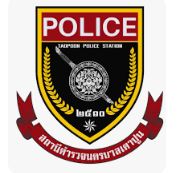 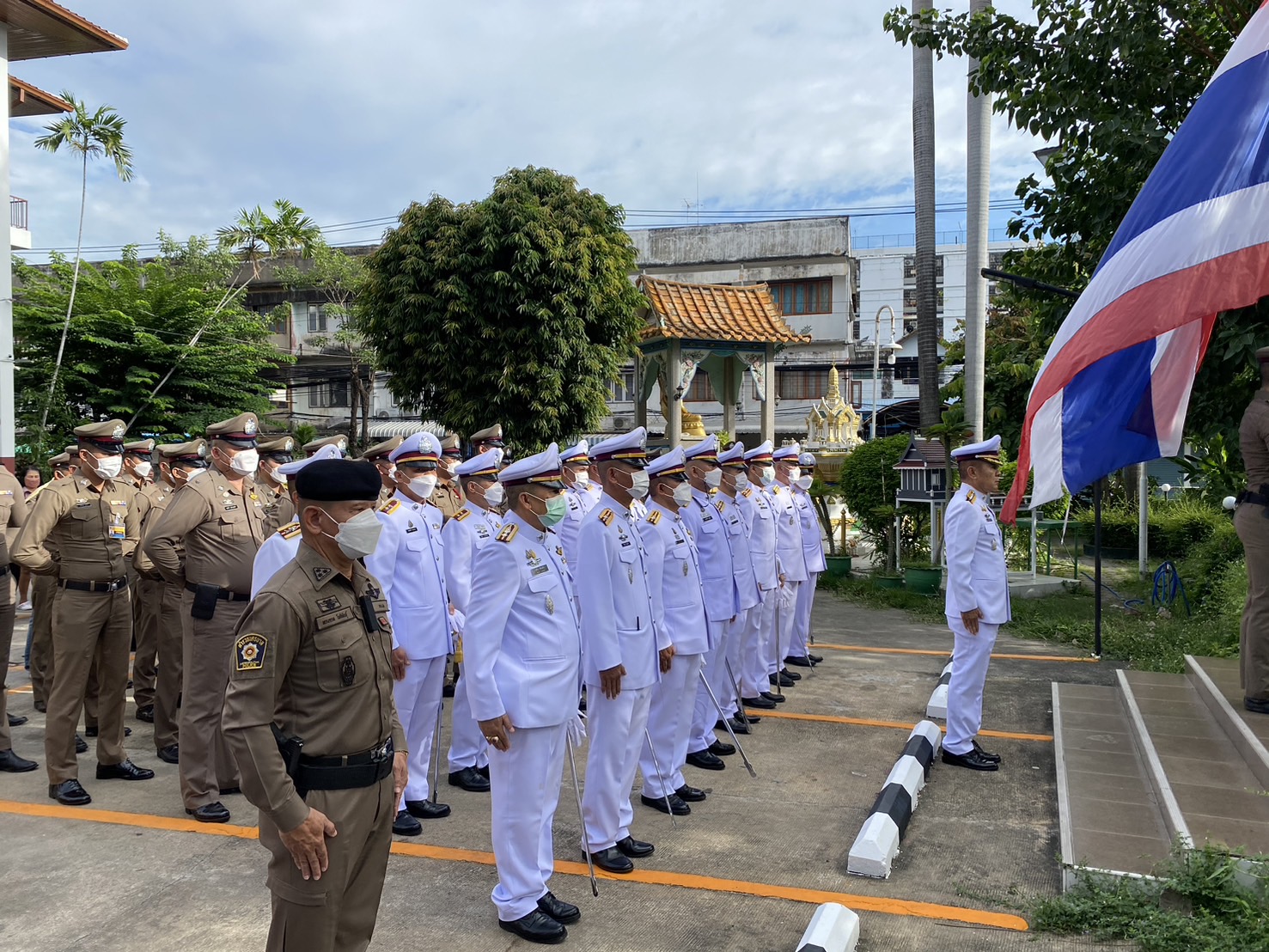  สารบัญ	เรื่อง											หน้า   ๑ งานกำลังพล.................................................................................................................. ๑       - ข้าราชการตำรวจดีเด่นประจำเดือน………………………................................................ 2       - ข้าราชการตำรวจดีเด่นประจำเดือน…………............................................................... 3   ๒. งานสอบสวน................................................................................................................ 4    ๓. งานป้องกันปราบปราม................................................................................................. 8   ๔. งานจราจร………………………………………………………..……………………………………………..11   5. สรุปผลการปฏิบัติงานด้านมวลชนสัมพันธ์...................................................................13    6. งานสืบสวน..........................................................................................……………………14   7. การพัฒนาหน่วยและบุคลากรในหน่วยงาน..................................................................14   8.โครงการเพิ่มรายได้ลดรายจ่ายให้กับข้าราชการตำรวจสถานีตำรวจนครบาลเตาปูน......15   9.ปัญหาและอุปสรรคในการปฏิบัติหน้าที่..........................…………………………………….......15   10.ภาคผนวก....................................................................................................................161. งานกำลังพล     1.1 สถานภาพกำลังพล	บัญชีแสดงสถานภาพกำลังพล ระดับชั้นสัญญาบัตร สังกัด สน.เตาปูน	ระดับ				อัตราอนุญาต		อัตราคนครอง		ว่าง		รอง ผกก.				6			6	   	 -	สวป.					4			4		 -		สว.จร.					1			1	 	 -		สว.สส.					2			2	 	 -	สว.(สอบสวน)				7			7	 	 -	สว.อก.					1			1	 	 -		รอง สว.(สอบสวน)			22			4	 	18		รอง สว.อก.				1			-		 1		รอง สวป.				12			4		 8		รอง สว.สส.				6			1		 5		รวมทั้งสิ้น				62			32		32			    บัญชีแสดงสถานภาพกำลังพลระดับ ชั้นประทวน สังกัด สน.เตาปูน	ระดับ				อัตราอนุญาต		อัตราคนครอง		ว่าง		ผบ.หมู่(ป.)				85			68	 	17		ผบ.หมู่(จร.)				56			40		16		ผบ.หมู่(สส)				18			18		-		ผบ.หมู่(ผช.พงส.)				16			10		6		ผบ.หมู่(ธร.)				6			2		4		รวมทั้งสิ้น				181			138		431.2 สรุปยอดกำลังพลข้อมูล ณ วันที่ 3๑ มีนาคม 256๗1.3 ข้าราชการตำรวจดีเด่นประจำเดือน มีนาคม 2567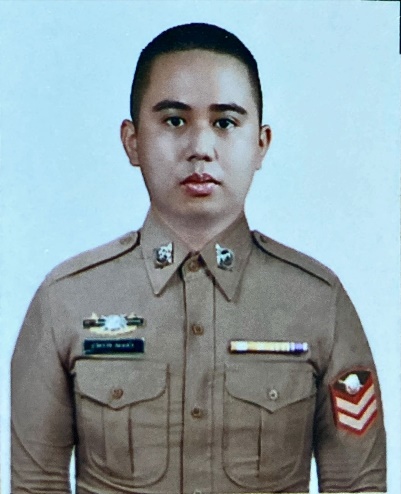                            ส.ต.ท.สุวัฒน์ชัย  ทองแม้น ผบ.หมู่ (ป.)สน.เตาปูน อายุ 26 ปี                                         คติประจำตัว  โรงพักไม่ใช่ของเราคนเดียว1.4  ข้าราชการตำรวจดีเด่นประจำเดือน มีนาคม 2567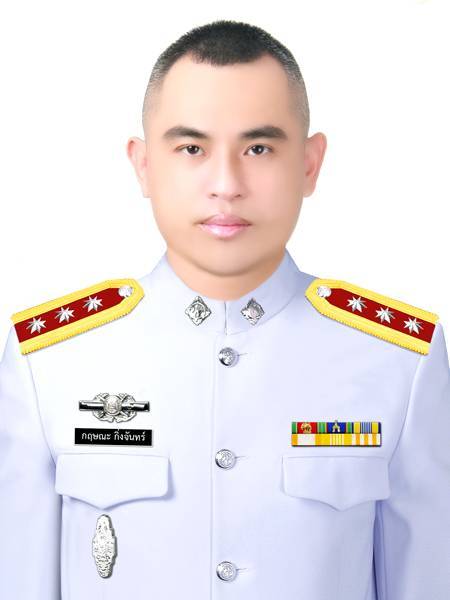  ร.ต.อ.กฤษณะ  กิ่งจันทร์ รอง สว.จร.สน.เตาปูน อายุ 39 ปี                                          คติประจำตัว ตัวอย่างที่ดี...มีค่ากว่าคำสอนหมายเหตุ    หลักเกณฑ์ในการพิจารณาคัดเลือก         	6.1 หลักเกณฑ์การให้คัดเลือกมาจาก 2 ส่วน คือ                              6.1.1 ส่วนบังคับบัญชา(ข้าราชการตำรวจชั้นสัญญาบัตร)คิดเป็นร้อยละ 40 คะแนน                              6.1.2 ส่วนเพื่อนร่วมงาน(ข้าราชการตำรวจชั้นประทวน) คิดเป็นร้อยละ 60 คะแนน              	6.2 การพิจารณาคัดเลือกข้าราชการตำรวจดีเด่น                              6.2.1 นำผลคะแนนของข้าราชการตำรวจชั้นสัญญาบัตร กลุ่มที่ 1 และกลุ่มข้าราชการตำรวจชั้นประทวน กลุ่มที่ 2 มารวมกันแล้วสรุปผลคะแนนให้ผู้บังคับบัญชาทราบ		6.3 บำเหน็จความชอบและรางวัล	6.3.1 พร้อมเงินรางวัล จำนวน ๑,๐00 บาท                     6.4 ข้าราชการตำรวจดีเด่นแต่ละแผนกงาน ใช้หลักเกณฑ์เช่นเดียวกันกับการคัดเลือกข้าราชการตำรวจดีเด่นประจำเดือน แต่ให้แต่ละแผนกงานคัดเลือกและมอบรางวัลในวันที่ ๒๐ มีนาคม 256๗                     6.5 ข้าราชการตำรวจดีเด่นประจำปี ได้จากการคัดเลือกจากข้าราชการตำรวจดีเด่นประจำเดือน และข้าราชการตำรวจดีเด่นแต่ละแผนกงาน โดยให้ข้าราชการตำรวจสถานีตำรวจนครบาลเตาปูน ทุกนาย 
เป็นผู้เลือกและให้ผู้บังคับบัญชามีความเห็นชอบ๒. งานสอบสวน๒.1  เปรียบเทียบสถิติคดีอาญา ย้อนหลัง ๓ ปี แผนภูมิสถิติคดีอาญา ย้อนหลัง ๓ ปี  (๒๕๖4– ๒๕๖6)ปี พ.ศ.๒๕๖5  คดีอาญาเกิด จำนวน  601   คดีปี พ.ศ.2566  คดีอาญาเกิด จำนวน  452   คดี  ปี พ.ศ.2567  คดีอาญาเกิด จำนวน  150   คดี2.2สถิติคดีอาญา ๔ กลุ่มประจำเดือนมีนาคม  2567แผนภูมิสถิติคดีอาญา ๔ กลุ่ม ประจำเดือนมีนาคม  2567คดีอาญาเกิดขึ้น  53  คดี  จับกุม  49  คดี2.3  สถิติคดีอาญา ๔ กลุ่มประจำปี 2567สรุป สถิติคดีอาญา 4 กลุ่ม ปี พ.ศ.2567 1 ม.ค.- 31 มี.ค. 67คดีอาญาเกิด  203  คดี  จับ  194  คดี2.4  เปรียบเทียบคดีอาญา ๔ กลุ่มเดือน กุมภาพันธ์ ๒๕๖7 กับ เดือน มีนาคม ๒๕๖7แผนภูมิเปรียบเทียบสถิติคดีอาญา ๔ กลุ่ม ประจำเดือน กุมภาพันธ์  ๒๕๖7 กับ เดือน มีนาคม  ๒๕๖72.5  เปรียบเทียบคดีอาญา ๔ กลุ่ม เดือน มีนาคม ๒๕๖6 กับ เดือน มีนาคม ๒๕๖7แผนภูมิเปรียบเทียบสถิติคดีอาญา ๔ กลุ่ม ประจำเดือน มีนาคม ๒๕๖6 กับเดือน มีนาคม  ๒๕๖72.6  สำนวนอยู่ระหว่างสอบสวน       2.6.๑ เลขคดีสุดท้าย   	2.6.๑.๑ คดีอาญา 203/๒๕๖7 ( ปัจจุบันสำนวนอยู่ระหว่างสอบสวน มี 70 คดี )		2.6.๑.๒ คดีจราจร  30/๒๕๖7 ( ปัจจุบันสำนวนอยู่ระหว่างสอบสวน มี -  คดี )  2.6.๑.๓ คดีชันสูตร  4/๒๕๖7 ( ปัจจุบันสำนวนอยู่ระหว่างสอบสวน มี  - คดี )		2.6.๑.๔ คดีอุกฉกรรจ์  -/๒๕๖7 ( ไม่มีแต่อย่างใด )       2.6.๒ สำนวนอยู่ระหว่างการสอบสวน จำนวน    70   สำนวน2.6.๓ สำนวนคดีอาญาล่าช้าตามคำสั่ง ตร.ที่ ๔๑๙/๒๕๕๖  ไม่มีแต่อย่างใด	3. งานป้องกันปราบปราม3.1 สรุปผลการปฏิบัติงานของสายตรวจ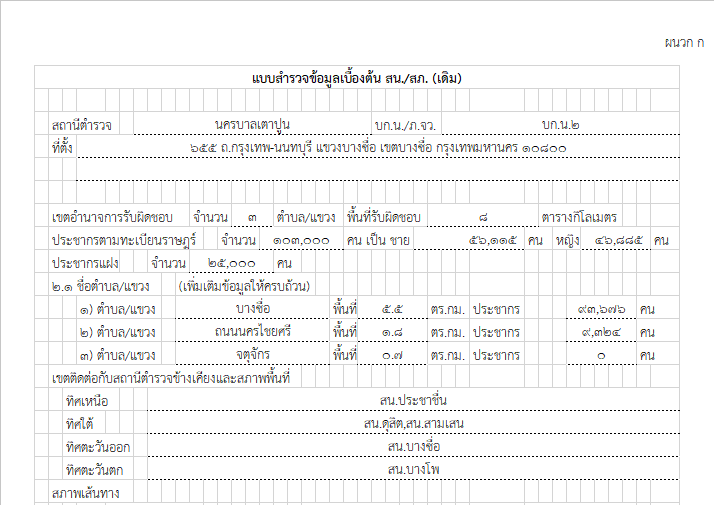 3.2 การตรวจในพื้นที่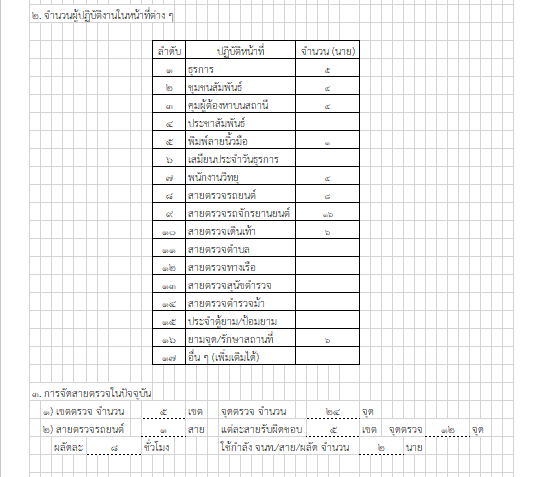 แยกสายจรวจได้ดังนี้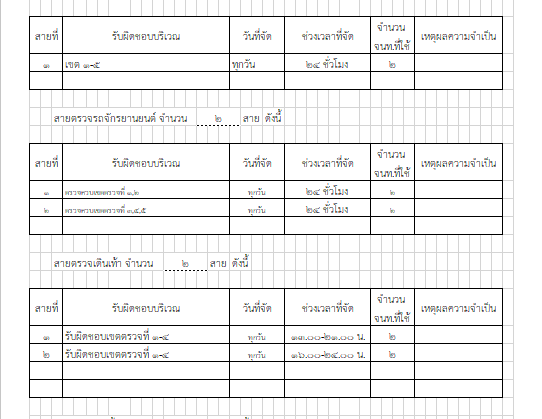 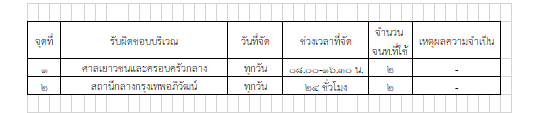 3.3 3.3 แผนที่แสดงที่ตั้งของสถานีตำรวจ3.3.1 ในห้วงระหว่างวันที่ ๑ – 31 มีนาคม  ๒๕๖6 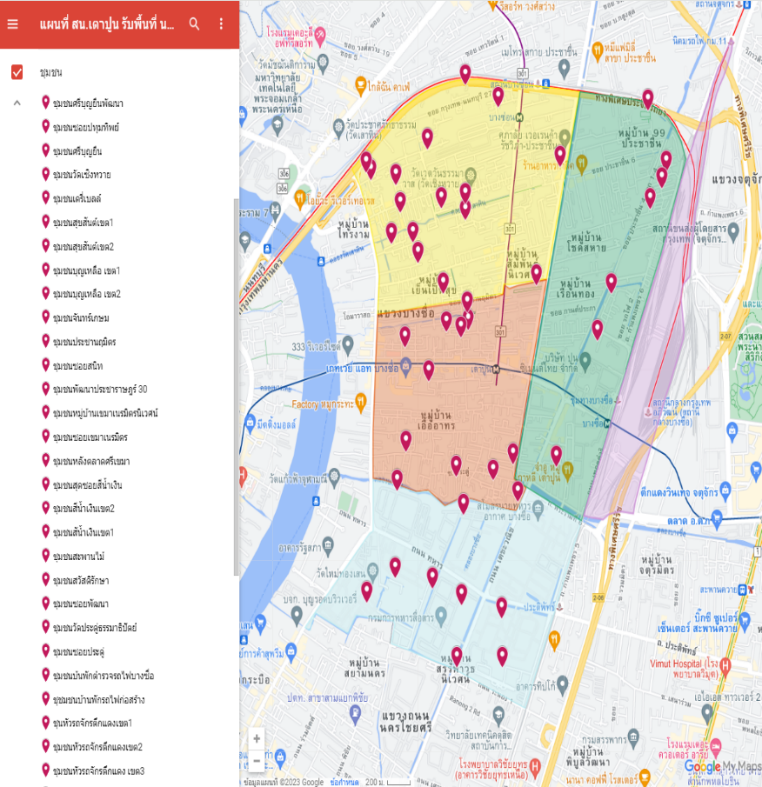 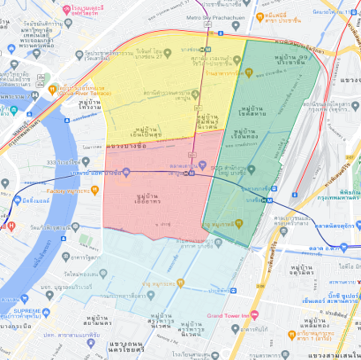 ( พื้นที่เดิม ) 					( พื้นที่เพิ่มเติม )       3.3.2 สถานภาพข้อมูลกล้องวงจรปิดในพื้นที่  มีจำนวน 557 ตัว			3.3.2.1 ใช้งานได้ 		509	ตัว  			3.3.2.2 ใช้งานไม่ได้         	  48  	ตัว    4. งานจราจร4.1 กวดขันจับกุมการกระทำผิดกฎหมายว่าด้วยการจราจรทางบก (๑๐ ข้อหาหลัก)ประจำเดือน มีนาคม 2567สรุปการออกใบสั่งประจำเดือน ตุลาคม 2565 / 2567มีนาคม 2566		จำนวน	0	ใบมีนาคม 2567		จำนวน	0	ใบ  4.2  สรุปผลการปฏิบัติงานจราจร ระยะเวลาตั้งวันที่ ๑ – 31 มีนาคม ๒๕๖6รปภ./อำนวยความสะดวก ครู นักเรียน   						7	ครั้งการตั้งจุดตรวจ จุดสกัด					          			62	ครั้งมีการตรวจค้น บุคคล ยานพาหนะต้องสงสัยตามข้อสั่งการของ ผบช.   			เช่น จยย.พ่วงข้าง รถบรรทุกน้ำยาง รถบรรทุกสิ่งของปิดทึบ ฯลฯ				25	ครั้งมีการออกตรวจสอบเส้นทางสายหลัก สายรอง					61      ครั้งการกวดขันวินัยจราจรในพื้นที่							45     	ครั้งตรวจเยี่ยมหน่วยงานราชการ ออกตรวจตู้แดงในเขตตรวจ			        	15	ครั้งการเข้าระงับเหตุ เช่น อุบัติเหตุ ข้อขัดข้อง ทะเลาะวิวาท ฯลฯ	 			4 	ครั้งออกประชาสัมพันธ์ ผู้ประกอบการร้าน เพื่อแสวงหาความร่วมมือจากประชาชน		10	ครั้งอุบัติเหตุที่เกิดขึ้นในพื้นที่   								5  	ครั้งรปภ. บุคคลสำคัญ / VIP								2     	ครั้งอำนวยความสะดวกการจราจรตลาดนัด / พื้นที่จัดงานต่างๆ				16	ครั้ง5. สรุปผลการปฏิบัติงานด้านมวลชนสัมพันธ์สรุปผลการปฏิบัติงานด้านมวลชนสัมพันธ์6. งานสืบสวน 	6.1. การปิดล้อมตรวจค้น ประจำเดือน มีนาคม 2567		6.1.1 การปิดล้อมตรวจค้น			จำนวน 	 12	ครั้ง		( มีผลการจับกุมจากการปิดล้อม จำนวน 3 คดี ผู้ต้องหา จำนวน 3 คน )		๖.๑.๒ มีการเก็บ DNA 				จำนวน	   -	ราย	6.2 ผลการจับกุมทั้งหมด ประจำเดือน มีนาคม 2567		6.2.1 จับกุม 					จำนวน	   41 	คดี		6.2.2 แยกเป็นคดีอาญา 5 กลุ่ม ดังนี้			6.2.2.1 กลุ่มที่ 1 			จำนวน 	    3 	คดี			6.2.2.2 กลุ่มที่ 2 			จำนวน 	    8	คดี			6.2.2.3 กลุ่มที่ 3 			จำนวน 	    - 	คดี6.2.2.4 กลุ่มที่ 4 			จำนวน 	    30 	คดี6.2.2.5 กลุ่มที่ 5 			จำนวน 	    - 	คดี   6.3 สรุปการดำเนินการจับกุมบุคคลตามหมายจับ		6.3.1 หมายจับทั้งหมด 				จำนวน	 2857 หมาย		6.3.2 ดำเนินการจับกุมแล้ว 			จำนวน	 2722	หมาย		6.3.๓ เดือน มีนาคม 2567 มีผลการจับกุมตามหมาย จำนวน  15   หมาย			6.3.3.๑ จับกุมหมายจับค้างเก่าของ สน.เตาปูน   จำนวน  9  หมาย			6.3.3.๒ จับกุมหมายจับต่างพื้นที่		จำนวน	  5	หมาย			6.3.3.๓ จับกุมตามหมายจับของศาล	จำนวน	  1	หมาย		6.3.๔ สรุปยอดหมายคงเหลือของ สน.เตาปูน	จำนวน	 135 	หมาย 6.3.๔.๑ หมายจับสมบูรณ์ 		จำนวน 	  101	หมาย 6.3.๔.๒ หมายจับไม่สมบูรณ์ 		จำนวน	  34 	หมาย	6.4 บุคคลพ้นโทษ / พักโทษ			6.4.1 จำนวนบุคคลพ้นโทษทั้งหมด 	จำนวน	   1	ราย			6.4.2 ดำเนินติดตามพฤติกรรมแล้ว	จำนวน	   1	ราย			6.4.3 คงเหลือ 				จำนวน	   -	ราย			หมายเหตุ ได้ดำเนินการครบแล้ว7. การพัฒนาหน่วยและบุคลากรในหน่วยงานโครงการตำรวจดีเด่น พ่อทำดีลูกมีทุนเรียนการมอบเงินขวัญถุงให้แก่บุตรแรกเกิดของ ตร.ในสังกัดมีห้องออกกำลังกาย กำลังใจดับไฟใต้ สน.เตาปูนการดำเนินการปรับปรุงภูมิทัศน์และดำเนินกิจกรรม 5 ส.	8. โครงการเพิ่มรายได้ลดรายจ่ายให้กับข้าราชการตำรวจสถานีตำรวจนครบาลเตาปูน	8.๑ กองทุนสวัสดิการสถานีตำรวจนครบาลเตาปูน	     8.1.๑ จัดตั้งกองทุนสวัสดิการสถานีตำรวจนครบาลเตาปูน โดยมีวัตถุประสงค์ ดังนี้		(๑) เพื่อเป็นกองทุนสำหรับบรรเทาความเดือดร้อนในกรณีฉุกเฉินและความจำเป็นเร่งด่วนของบุคลากรในหน่วยงาน
		(๒) เพื่อส่งเสริมให้หน่วยงาน และบุคลากรมีการพึ่งพาตนเอง และมีความสามารถในการบริหารจัดการกองทุน การพัฒนาความคิดริเริ่ม เพื่อแก้ไขปัญหาการใช้จ่ายต่างๆ เบื้องต้นของหน่วยงาน
		(๓) เพื่อสร้างวินัยทางการเงิน คือ การรู้จักการวางแผนจับจ่ายใช้สอย สร้างความไว้วางใจระหว่างกันในหน่วยงานและสมาชิก ซึ่งทำให้บุคลากรมีความรัก ความสามัคคี
		(๔) กองทุนนี้ไม่ดำเนินการเพื่อแสวงหาผลกำไรสูงสุดทางทรัพย์สิน แต่ดำเนินการเพื่อช่วยเหลือซึ่งกันและกันระหว่างสมาชิก	8.๑.2 ที่มาของเงินและทรัพย์สินของกองทุน ประกอบด้วย		(๑) เงินจากการระดมทุนจากสมาชิกกองทุนจำนวน คนละ 2๐,000 บาท
		(๒) ดอกผล หรือผลประโยชน์ที่เกิดจากเงินหรือทรัพย์สินของกองทุน	8.๑.3 สวัสดิการและสิทธิประโยชน์	         สมาชิกสามารถกู้ยืมเงินได้ในวงเงินไม่เกิน ๒๐,๐๐๐ บาท (สองหมื่นบาทถ้วน) ต่อคน เพื่อช่วยแก้ไขปัญหาให้กับข้าราชการตำรวจสถานีตำรวจนครบาลเตาปูน ที่มีความจำเป็นต้องใช้เงิน โดยให้หักชำระจากเงินเดือนจำนวน 10 งวด ดังนี้ 		(1) งวดที่ 1  เงินต้น ๒,๐๐๐ บาท พร้อมดอกเบี้ย ๒๐0 บาท  รวม ๒,๒๐0 บาท		(2) งวดที่ 2  เงินต้น ๒,๐๐๐ บาท พร้อมดอกเบี้ย   ๑๘0 บาท  รวม ๒,๑๘0 บาท 		(3) งวดที่ 3  เงินต้น ๒,๐๐๐ บาท พร้อมดอกเบี้ย   ๑๖0 บาท  รวม ๒,๑๖0 บาท...	8.1.4 จำนวนข้าราชการตำรวจที่มาใช้สิทธิ์กองทุนฯ / จำนวนเงินหมุนเวียน		(1) จำนวนข้าราชการตำรวจที่มาใช้สิทธิ์กองทุนฯ จำนวน 46 นาย		(2) จำนวนเงินหมุนเวียน ๙๖๑,๙๕๕.๘๑ บาท เงินกองทุน จำนวน 612,500 บาท ผลกำไร 
๖,060 บาท มียอดเงินคงเหลือในบัญชีกองทุน ณ วันที่ 31 มีนาคม 2567 จำนวน 518,500 บาท	8.1.5 คณะกรรมการกองทุนมีจำนวน ๕ นาย ประกอบด้วย		(1) พันตำรวจโท เฉลิมชัย  ไชยนัด		สว.อก.สน.เตาปูน	ประธานกรรมการ		(2) ร้อยตำรวจเอกหญิง ศรีประภา  บุญประคอง	รอง สว.(ป.)สน.เตาปูน	รองประธานฯ		(3) ดาบตำรวจหญิง จิตรลดา  สูติสงค์	ผบ.หมู่(ป.)สน.เตาปูน	กรรมการ		(4) ดาบตำรวจหญิง ผ่องศรี  ถึงคำภู	ผบ.หมู่(ป.)สน.เตาปูน	กรรมการ		(5) สิบตำรวจเอก ปราโมทย์  แสงสูงเนิน	ผบ.หมู่(ป.)สน.เตาปูน	กรรมการ10. ปัญหาและอุปสรรคในการปฏิบัติหน้าที่ข้าราชการตำรวจ (ไม่เพียงพอ) ต่อพื้นที่รับผิดชอบภาคผนวกผลการปฏิบัติร่วมลงแถวเคารพธงชาติ ตรวจเครื่องแต่งกายและทรงผม	เมื่อ 4 มีนาคม 2567 เวลา 08.00 น. พ.ต.อ.สุรเดช  ฉัตรไทย ผกก.สน.เตาปูน 
พ.ต.ท.กิตติพันธ์  แท่นตั้งเจริญชัย รอง ผกก.ป.สน.เตาปูน มอบหมายให้ พ.ต.ท.สุทิน  ฟักแก้ว สวป.สน.เตาปูน 
ชุดปฏิบัติการ ชุดปฏิบัติการสถานีตำรวจชุมชน ร่วมลงแถวเคารพธงชาติ กล่าวบทปลงใจ อุดมคติตำรวจ คำสัตย์ปฏิญาณ ชี้แจงภารกิจและข้อราชการต่างๆพร้อมทั้งตรวจเครื่องแต่งกายและทรงผมผลการปฏิบัติร่วมประชุมวิเคราะห์อาชญากรรมเมื่อวันที่ ๒7 มีนาคม 2567 เวลา 09.00 น. พ.ต.อ.สุรเดช  ฉัตรไทย ผกก.สน.เตาปูน 
พ.ต.ท.กิตติพันธ์ แท่นตั้งเจริญชัย รอง ผกก.ป.สน.เตาปูน พ.ต.ท.สมเกียรติ  อนันตรัตน์ รอง ผกก.(สอบสวน)
สน.เตาปูน พ.ต.ต.สุริยะ  น้อยภักดี สว.(สอบสวน)สน.เตาปูน ร่วมประชุมวิเคราะห์อาชญากรรมประจำสัปดาห์ 
ณ ห้อง สปก.สน.เตาปูนผลการปฏิบัติชื่อผู้ปฏิบัติ	พ.ต.อ.สุรเดช ฉัตรไทย ผกก.สน.เตาปูน,พ.ต.ท.กิตติพันธ์  แท่นตั้งเจริญ พร้อมข้าราชการตำรวจชุดปฎิบัติการชื่อกิจกรรม	ป้องกันเหตุงาน OTOP และของดีวิถีริมทางรถไฟ 4 ภาคสถานที่		สถานีกลางกรุงเทพอภิวัฒน์เวลาดำเนินการ	22 – 24 มีนาคม๒๕๖๗ เวลา ๐๙.๐๐ น.รายละเอียดของการปฏิบัติในแต่ละกิจกรรม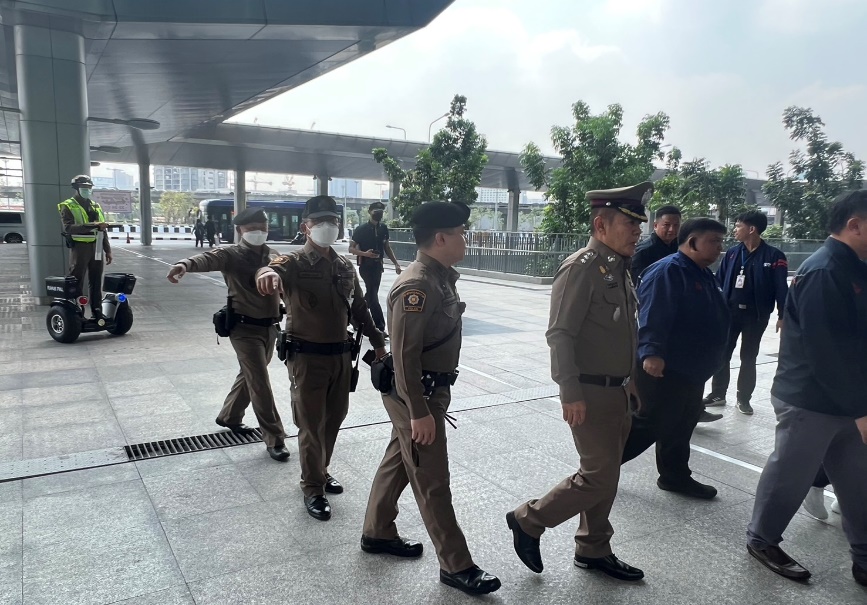 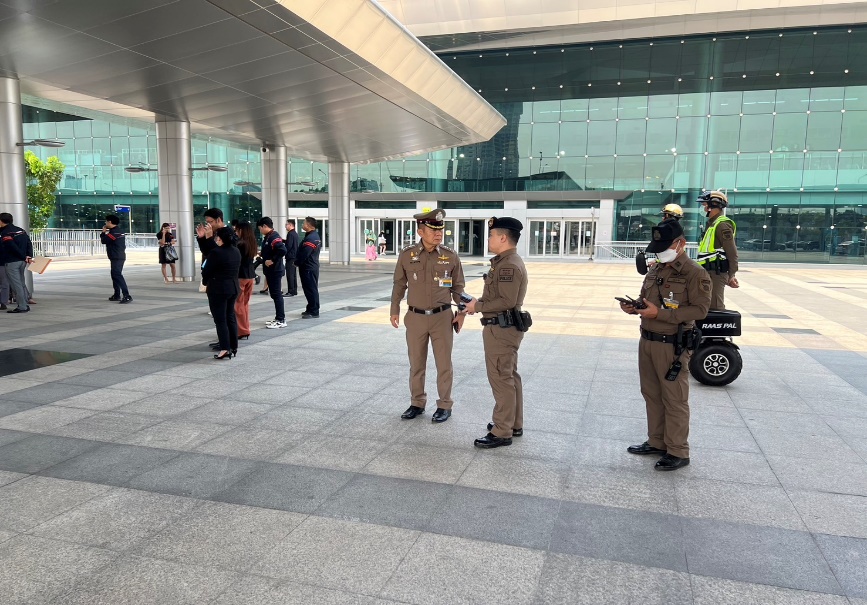 	เมื่อวันที่ ๒2 มีนาคม ๖๗  เวลา ๐๙.๐๐  น.  นำโดย พ.ต.อ.สุรเดช ฉัตรไทย  ผกก.สน.เตาปูน, 
พ.ต.ท.กิตติพันธ์  แท่นตั้งเจริญชัย รอง ผกก.ป.สน.เตาปูน พร้อมกำลังสายตรวจ ร่วมงานป้องกันเหตุงาน OTOP และของดีวิถี 4 ภาค ณ สถานีกลางอภิวัฒน์ โดย นายสุรพงษ์  ปิยะโชติ รัฐมนตรีว่าการกระทรวงคมนาคม เป็นประธานเปิดงานผลการปฏิบัติชื่อผู้ปฏิบัติ	พ.ต.อ.สุรเดช ฉัตรไทย ผกก.สน.เตาปูน,พ.ต.ท.กิตติพันธ์  แท่นตั้งเจริญ พร้อมข้าราชการตำรวจชุดปฎิบัติการชื่อกิจกรรม	ป้องกันเหตุงาน OTOP และของดีวิถีริมทางรถไฟ 4 ภาคสถานที่		สถานีกลางกรุงเทพอภิวัฒน์เวลาดำเนินการ	22 – 24 มีนาคม๒๕๖๗ เวลา ๐๙.๐๐ น.รายละเอียดของการปฏิบัติในแต่ละกิจกรรม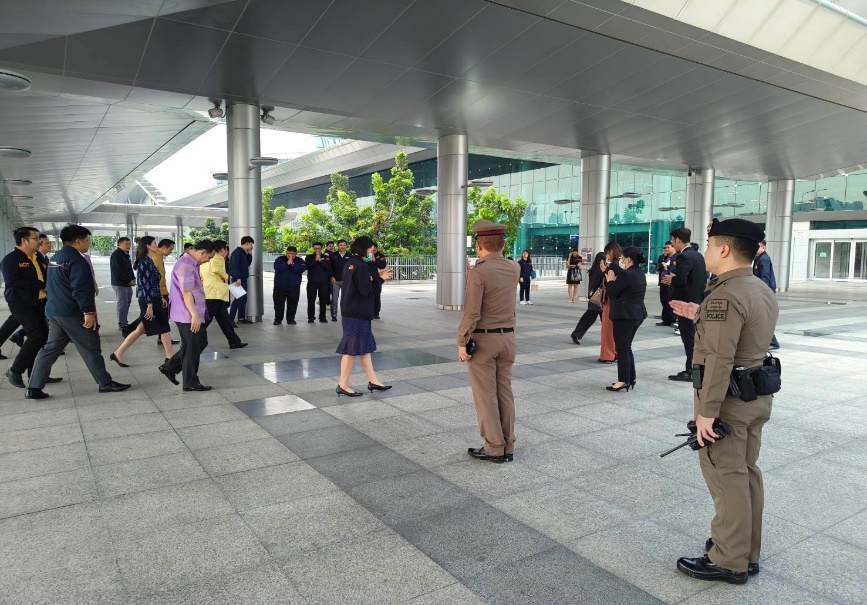 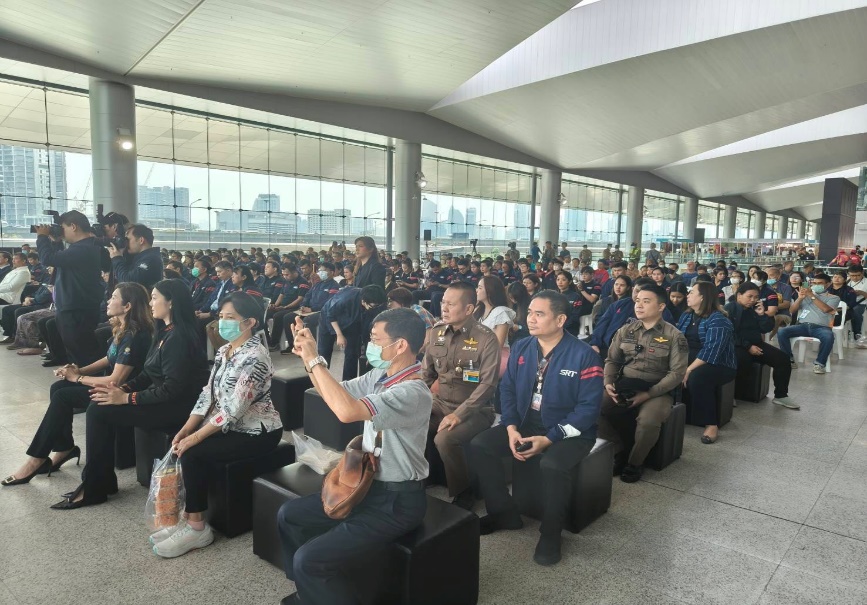 	เมื่อวันที่ ๒2 มีนาคม๖๗  เวลา ๐๙.๐๐  น.  นำโดย พ.ต.อ.สุรเดช ฉัตรไทย  ผกก.สน.เตาปูน,พ.ต.ท.กิตติพันธ์  แท่นตั้งเจริญชัย รอง ผกก.ป.สน.เตาปูน พร้อมกำลังสายตรวจ ร่วมงานป้องกันเหตุงาน OTOP และของดีวิถี 4 ภาค ณ สถานีกลางอภิวัฒน์ โดย นายสุรพงษ์  ปิยะโชติ รัฐมนตรีว่าการกระทรวงคมนาคม เป็นประธานเปิดงานผลการปฏิบัติชื่อผู้ปฏิบัติ	พ.ต.อ.สุรเดช ฉัตรไทย ผกก.สน.เตาปูน,พ.ต.ท.กิตติพันธ์  แท่นตั้งเจริญ พร้อมข้าราชการตำรวจชุดปฎิบัติการชื่อกิจกรรม	ป้องกันเหตุงาน OTOP และของดีวิถีริมทางรถไฟ 4 ภาคสถานที่		สถานีกลางกรุงเทพอภิวัฒน์เวลาดำเนินการ	22 – 24 มีนาคม๒๕๖๗ เวลา ๐๙.๐๐ น.รายละเอียดของการปฏิบัติในแต่ละกิจกรรม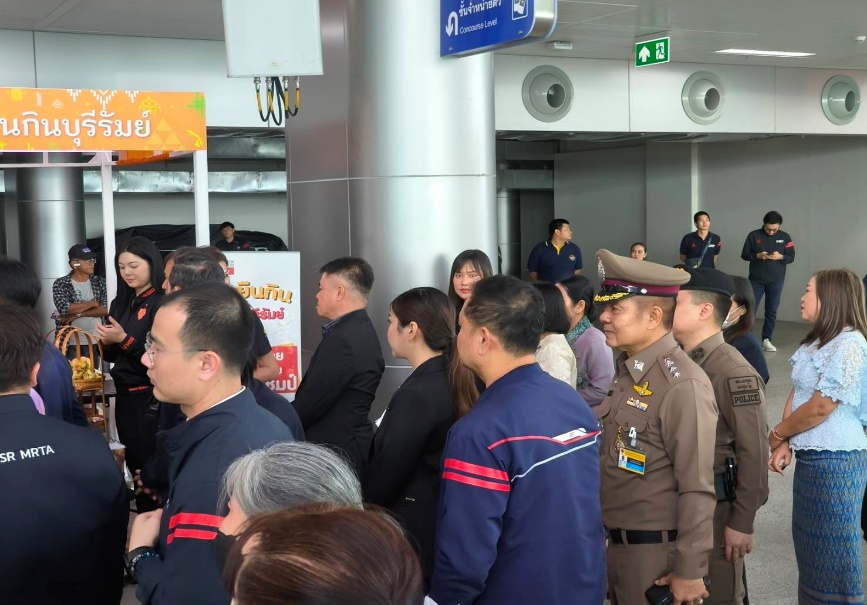 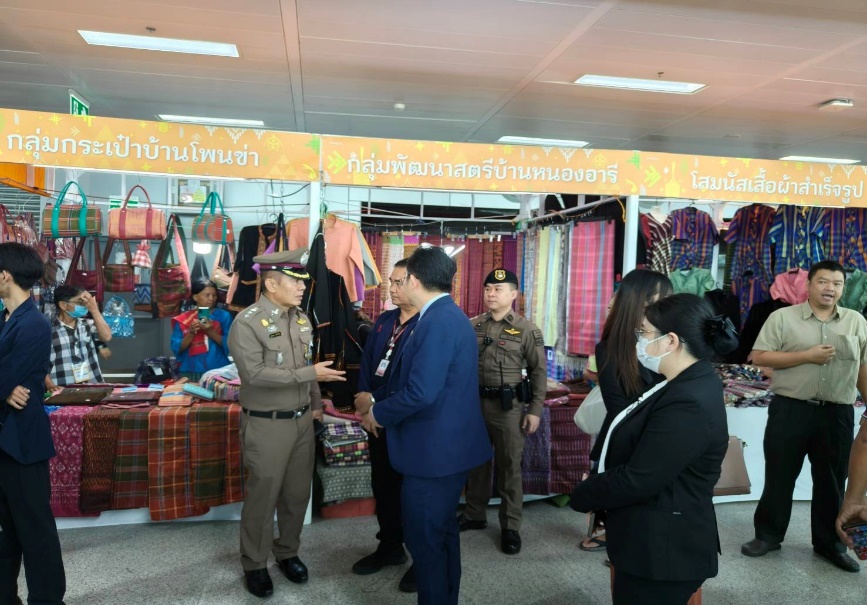 	เมื่อวันที่ ๒2 มีนาคม๖๗  เวลา ๐๙.๐๐  น.  นำโดย พ.ต.อ.สุรเดช ฉัตรไทย  ผกก.สน.เตาปูน,พ.ต.ท.กิตติพันธ์  แท่นตั้งเจริญชัย รอง ผกก.ป.สน.เตาปูน พร้อมกำลังสายตรวจ ร่วมงานป้องกันเหตุงาน OTOP และของดีวิถี 4 ภาค ณ สถานีกลางอภิวัฒน์ โดย นายสุรพงษ์  ปิยะโชติ รัฐมนตรีว่าการกระทรวงคมนาคม เป็นประธานเปิดงานผลการปฏิบัติชื่อผู้ปฏิบัติ	พ.ต.อ.สุรเดช ฉัตรไทย ผกก.สน.เตาปูน,พ.ต.ท.กิตติพันธ์  แท่นตั้งเจริญ พร้อมข้าราชการตำรวจชุดปฎิบัติการชื่อกิจกรรม	ป้องกันเหตุงาน OTOP และของดีวิถีริมทางรถไฟ 4 ภาคสถานที่		สถานีกลางกรุงเทพอภิวัฒน์เวลาดำเนินการ	22 – 24 มีนาคม๒๕๖๗ เวลา ๐๙.๐๐ น.รายละเอียดของการปฏิบัติในแต่ละกิจกรรม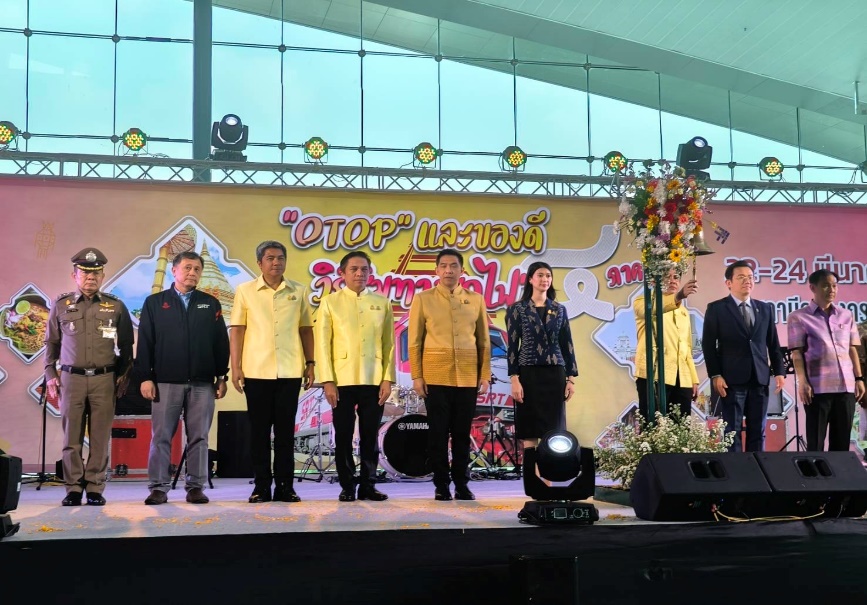 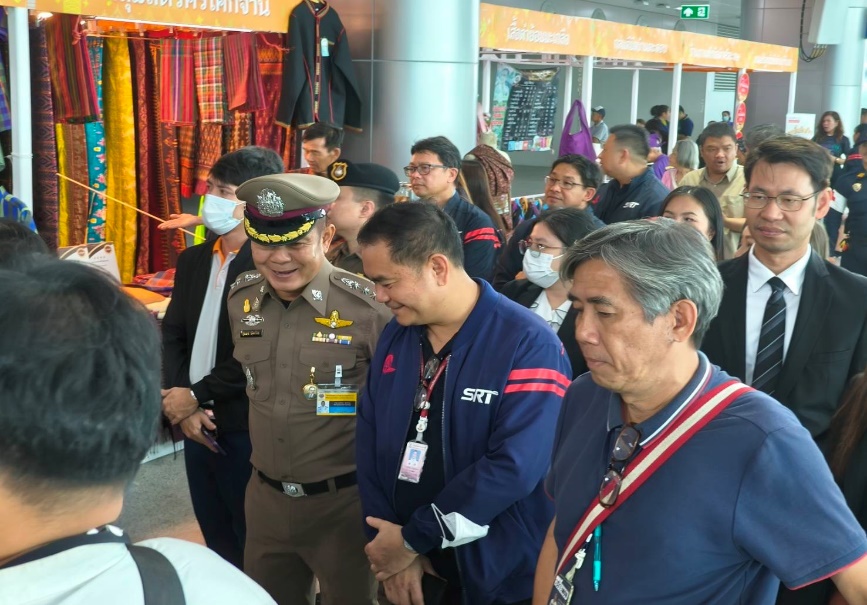 	เมื่อวันที่ ๒2 มีนาคม 25๖๗  เวลา ๐๙.๐๐  น.  นำโดย พ.ต.อ.สุรเดช ฉัตรไทย  ผกก.สน.เตาปูน,พ.ต.ท.กิตติพันธ์  แท่นตั้งเจริญชัย รอง ผกก.ป.สน.เตาปูน พร้อมกำลังสายตรวจ ร่วมงานป้องกันเหตุงาน OTOP และของดีวิถี 4 ภาค ณ สถานีกลางอภิวัฒน์ โดย นายสุรพงษ์  ปิยะโชติ รัฐมนตรีว่าการกระทรวงคมนาคม เป็นประธานเปิดงานผลการปฏิบัติของสายตรวจจราจร           เมื่อวันที่ 4 มีนาคม 2567  เวลา 11.00 น. เจ้าหน้าที่ตำรวจจราจร สน.เตาปูน ตั้งจุดกวดขันวินัยจราจร หน้า สน.เตาปูน ตั้งแต่เวลา 11.00 – 12.00   ผลการปฏิบัติ ว.20 ไม่สวมหมวก 12 ราย อื่นๆ 2 รายเหตุการณ์ทั่วไปปกติ         เมื่อ  7 มีนาคม 2567  เวลา 15.00 น. เจ้าหน้าที่ตำรวจจราจร สน.เตาปูน ออก ว.4 จัดระเบียบวินมอเตอร์ไซค์รับจ้าง บริเวณถนนเลียบทางรถไฟสายใต้ ตลาดบางซ่อน เหตุการณ์ทั่วไปปกติผลการปฏิบัติของสายตรวจจราจร         เมื่อ  15 มีนาคม 2567  เวลา 08.30 น. เจ้าหน้าที่ตำรวจจราจร สน.เตาปูน อำนวยความสะดวก VIP บริเวณสะพานสูง SCG   เหตุการณ์ทั่วไปปกติ         เมื่อ  20 มีนาคม 2567  เวลา 16.00 น. เจ้าหน้าที่ตำรวจจราจร สน.เตาปูน รวมตรวจชุมชน ณ ชุมชนจันทร์เกษม  เหตุการณ์ทั่วไปปกติ   ทางแยกที่มีสัญญาไฟจราจรในพื้นที่ มี 4 แห่ง1. แยกประชาชื่น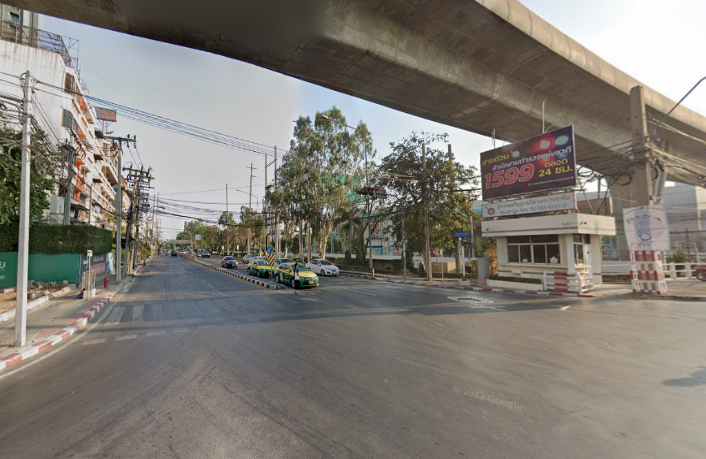 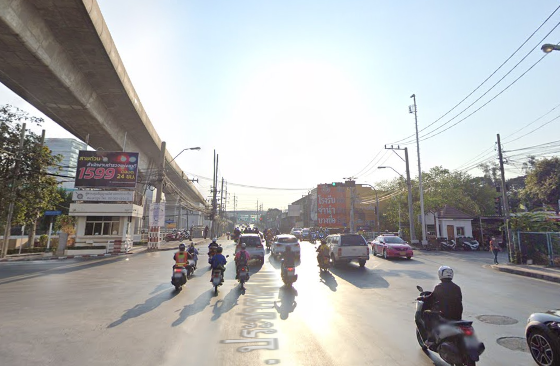 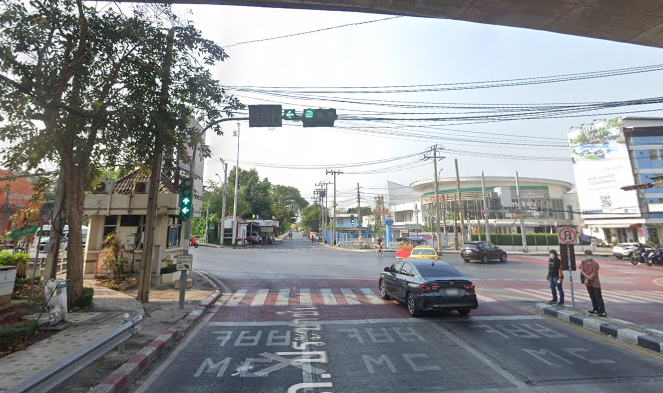 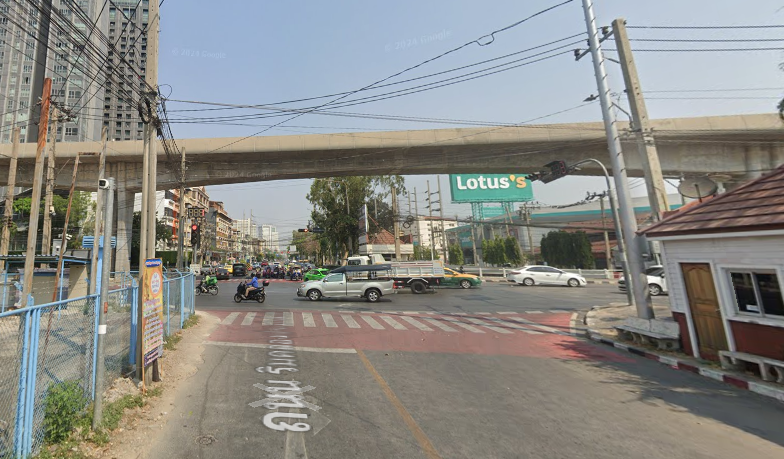 2. แยกเตาปูน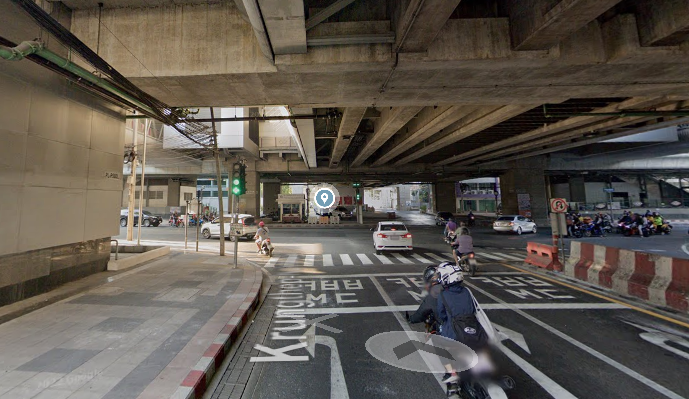 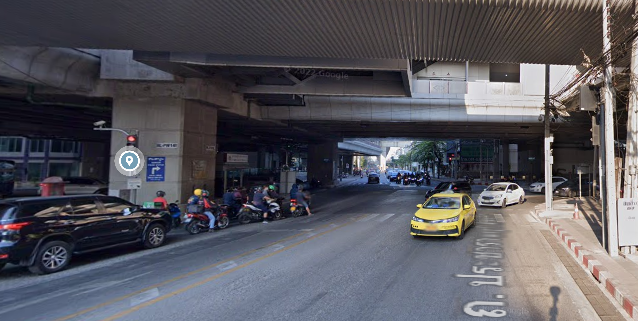 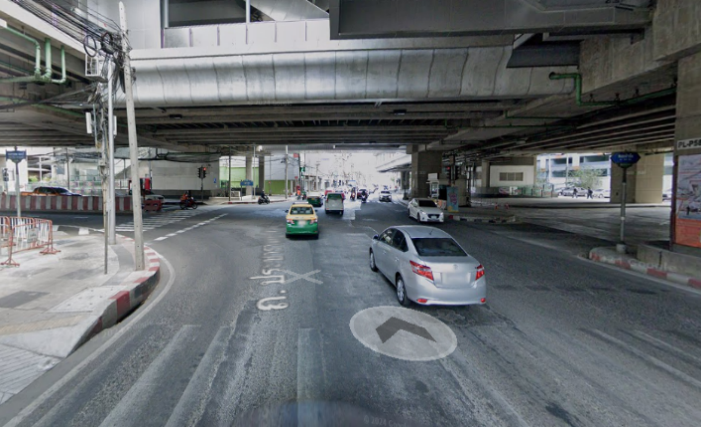 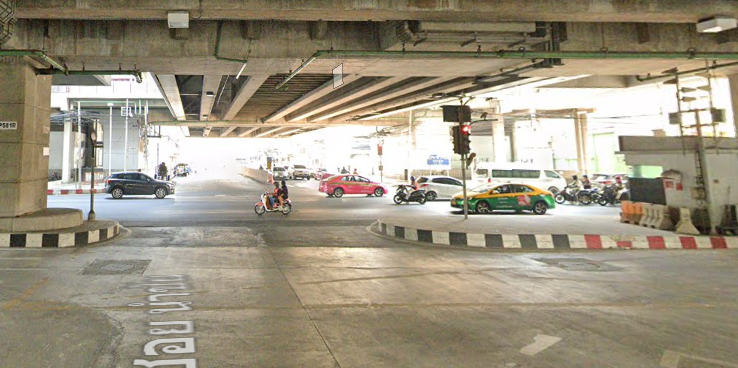 ทางแยกที่มีสัญญาไฟจราจรในพื้นที่ มี 4 แห่ง3. แยกสะพานแดง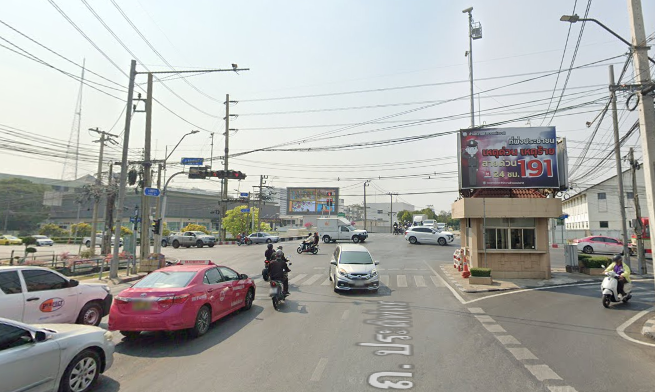 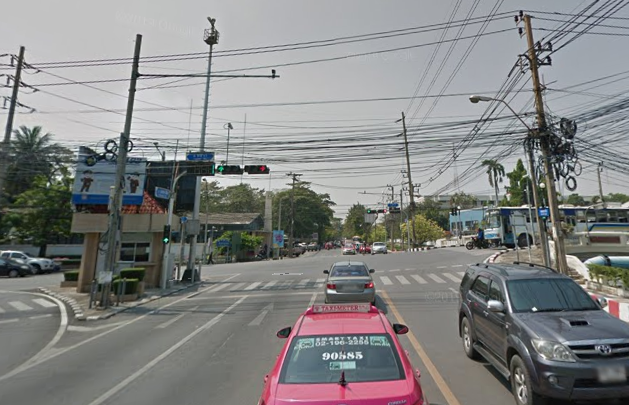 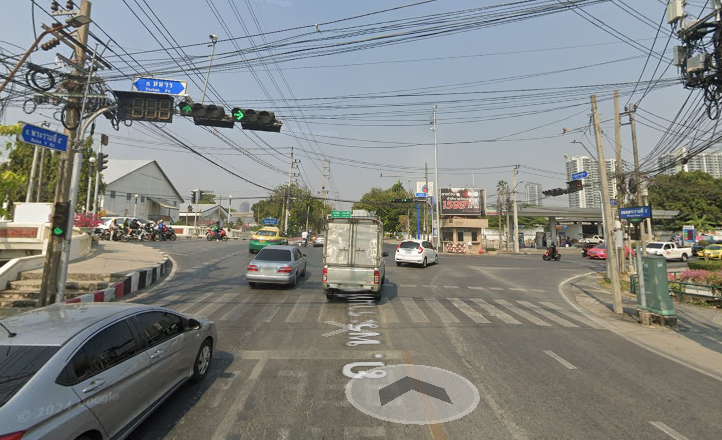 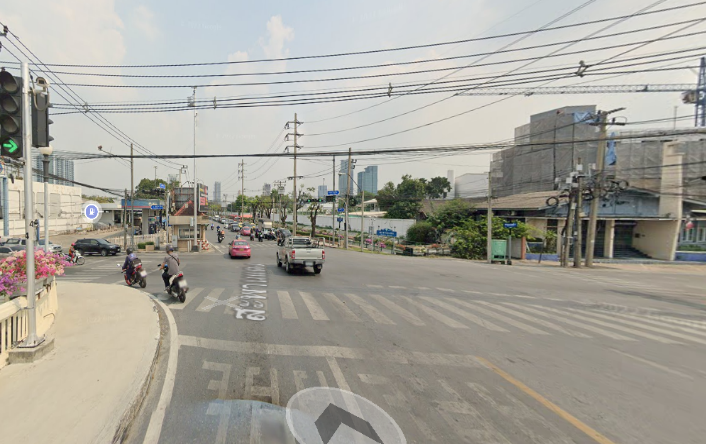 4. แยกเทอดดำริ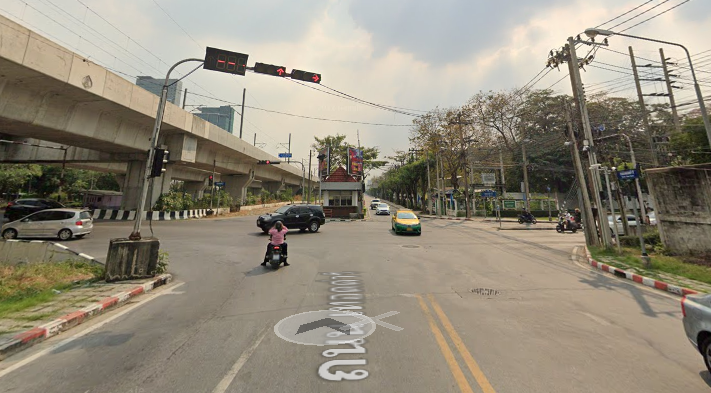 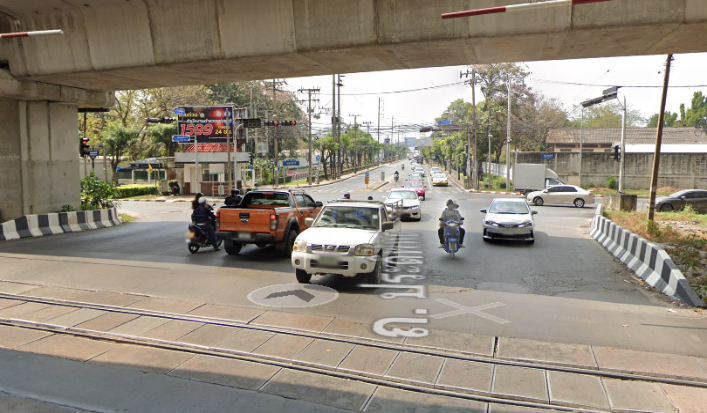 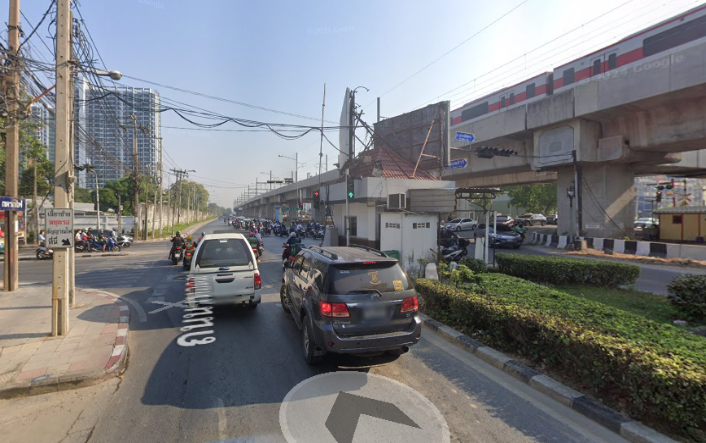 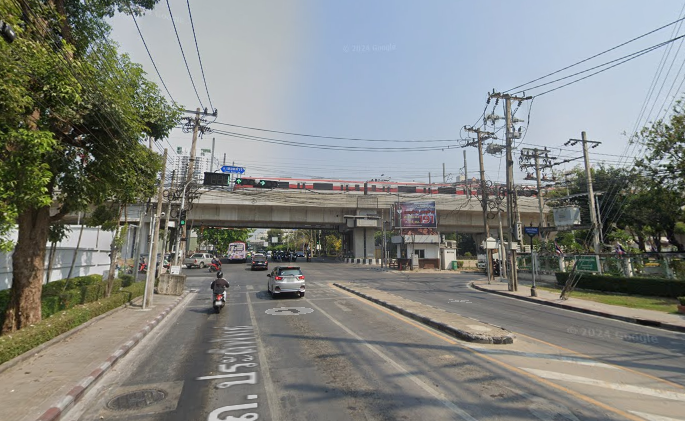 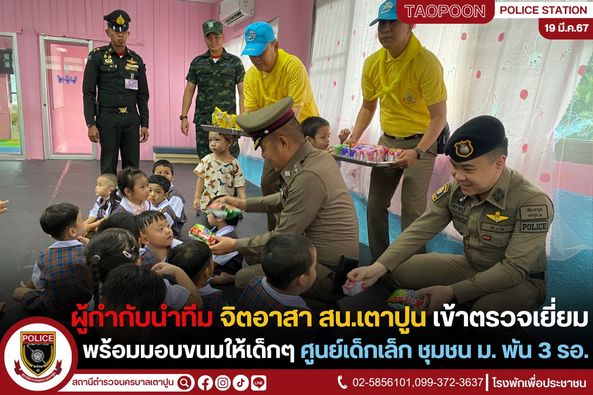 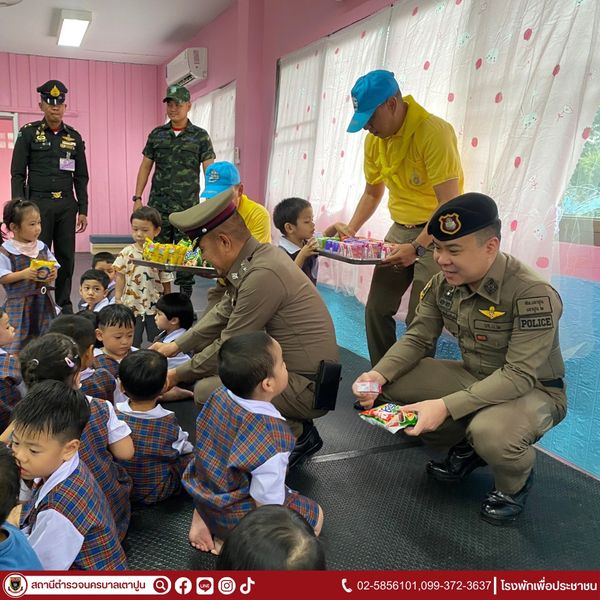 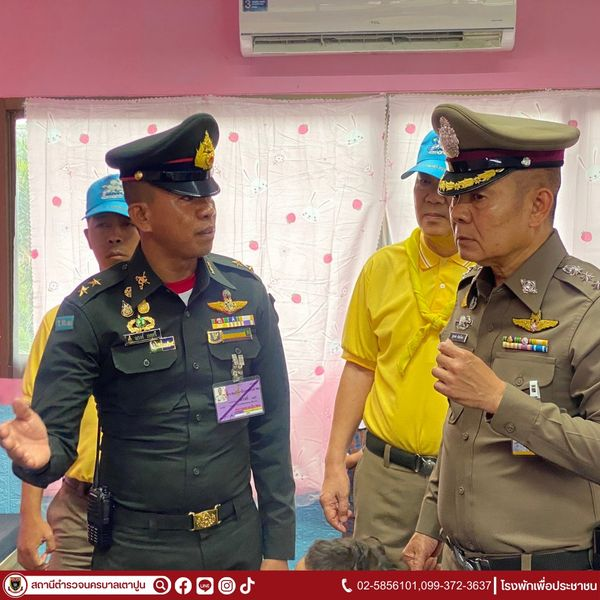 	วันนี้ 19 มี.ค. 67 เวลา 10.00 น. พ.ต.อ.สุรเดช ฉัตรไทย ผกก.สน.เตาปูน  พ.ต.ท.กิตติพันธ์ แท่นตั้งเจริญชัย รอง ผกก.ป.สน.เตาปูน พร้อมด้วยเจ้าหน้าที่ตำรวจ ชุด ชป.กร.ที่ 26 ,ตำรวจจิตอาสา และชุดตำรวจชุมชนสัมพันธ์ (ตชส.สน.เตาปูน) ลงพื้นที่ตรวจเยี่ยม ชุมชนรอบเขตพระราชฐาน ศูนย์พัฒนาเด็กเล็ก ชุมชน ม.พัน 3 รอ. สอบถามปัญหา ประชาสัมพันธ์ พร้อมทั้งมอบอาหาร ขนม นม ให้แก่เด็กๆ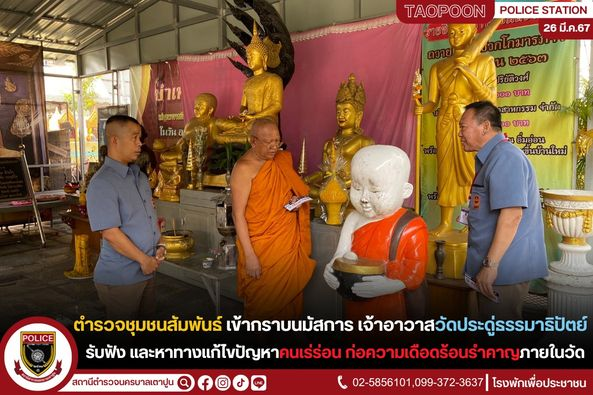 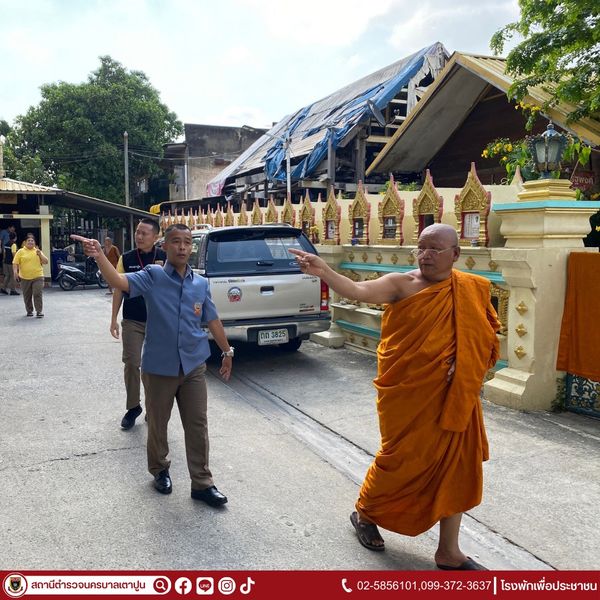 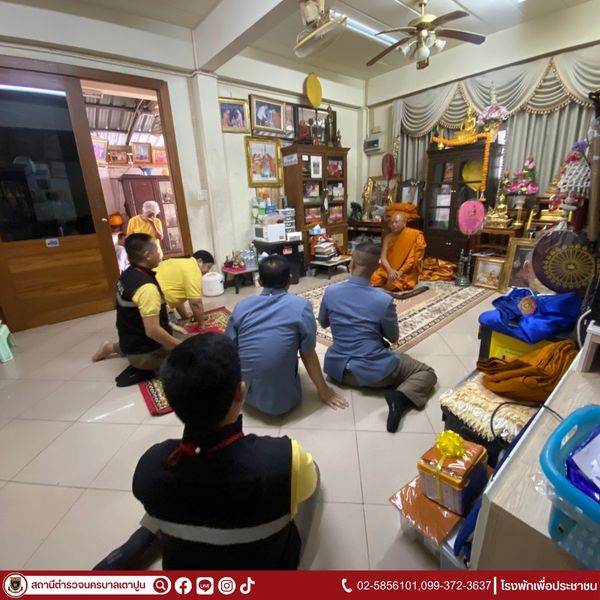 พ.ต.ต.อดิศักดิ์ พองพรหม สวป.(ชส.)สน.เตาปูน พร้อมชุดตำรวจชุมชนสัมพันธ์ (ตชส.สนเตาปูน) ลงพื้นที่ตรวจเยี่ยมศาสนสถาน (วัดประดู่ธรรมาธิปัตย์) แขวงบางซื่อ เขตบางซื่อ กทม. เข้ากราบนมัสการ พระครูสถิตปริยัติวงศ์ เจ้าอาวาสวัดประดู่ธรรมาธิปัตย์ รับฟัง และหาทางแก้ไขปัญหาคนเร่ร่อนก่อความเดือดร้อนรำคาญภายในวัด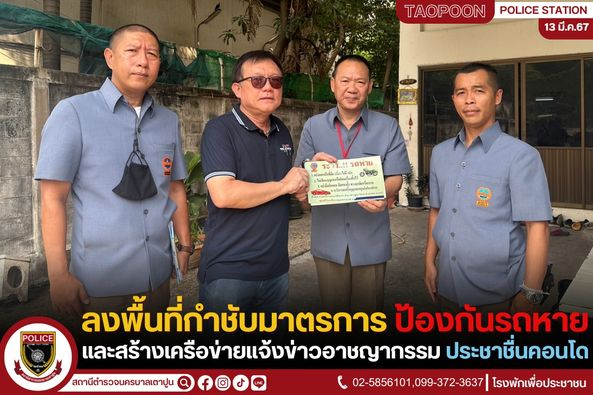 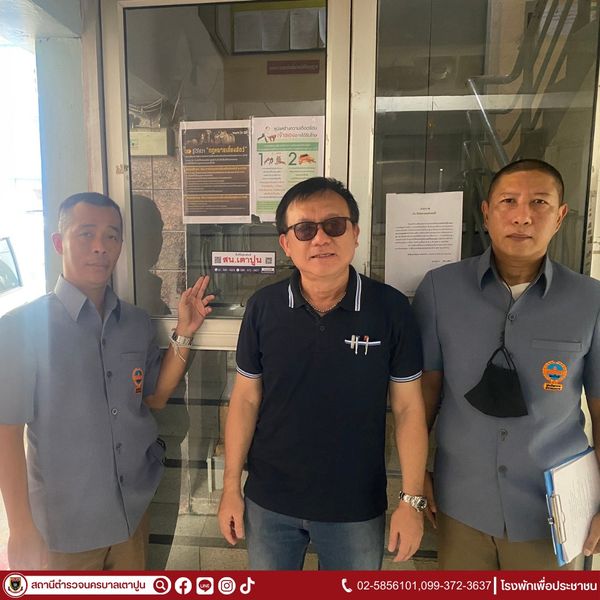 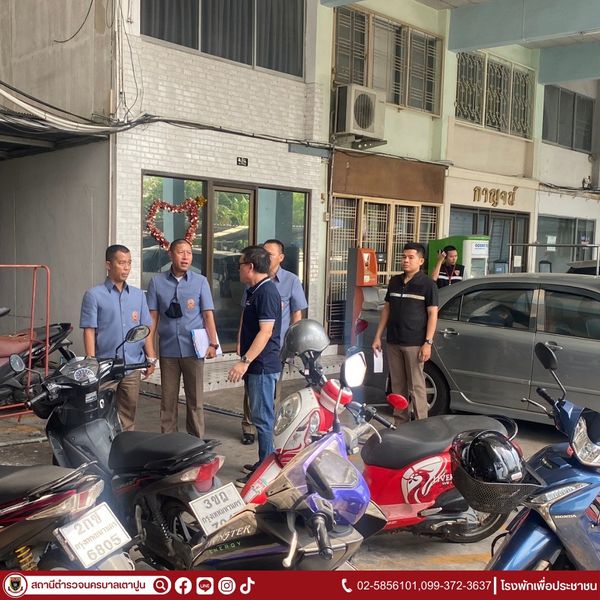 วันนี้ 13 มี.ค. 67 เวลา 10.00 น. พ.ต.ต.อดิศักดิ์ พองพรหม สวป.(ชส.)สน.เตาปูน พร้อมชุดตชส.สน.เตาปูน ลงพื้นที่ หาแนวร่วมเครือข่ายสายข่าวป้องกันอาชญากรรม ประชาชื่นคอนโด แขวงบางซื่อ เขตบางซื่อ กทม. ตามโครงการสร้างเครือข่ายการมีส่วนร่วมของประชาชนในการป้องกันอาชญากรรมระดับตำบล เพื่อสนับสนุนการป้องกันอาชญากรรม ตามนโยบายขับเคลื่อนไทยไปด้วยกัน (Stronger Toogether) ประชาสัมพันธ์   - เตือนภัยการป้องกันเหตุลักทรัพย์รถจักรยานยนต์ รถยนต์  - หาแนวร่วมสร้างเครือข่ายการมีส่วนร่วม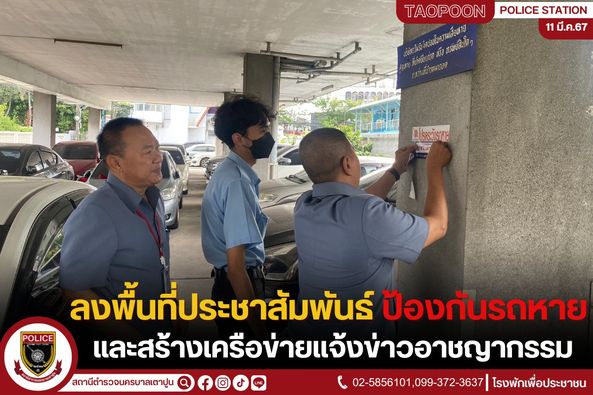 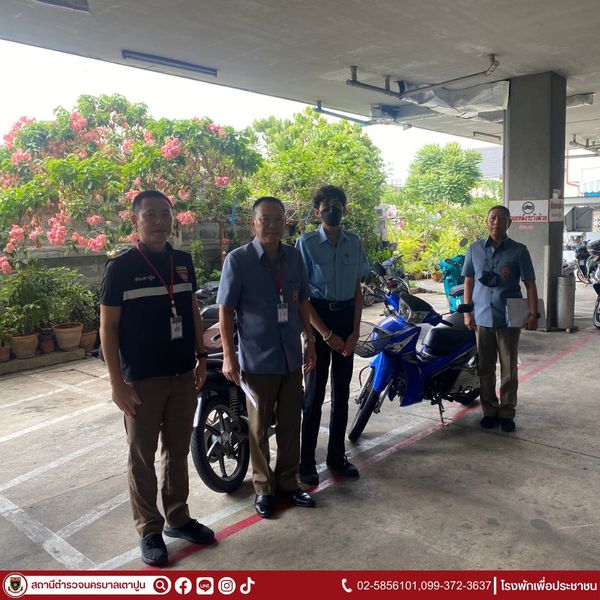 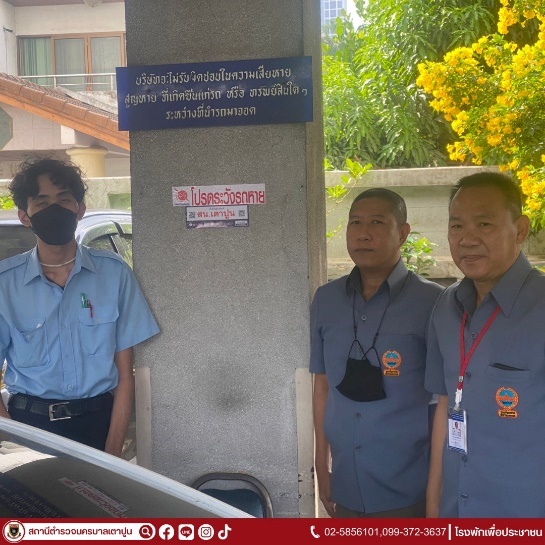 ร.ต.อ.นิธิพันธ์ จันทนโรจน์ รอง สวป.สน.เตาปูน พร้อมชุดตชส.สน.เตาปูน สร้างเครือข่ายประชาสัมพันธ์ สายข่าวป้องกันอาชญากรรม บริเวณพื้นที่วินจักรยานยนต์ซอยกรุงเทพ-นนทบุรี 25 และ หอพักเตาปูน อพาร์ทเมนท์ แขวงบางซื่อ เขตบางซื่อ กทม. ตามโครงการสร้างเครือข่ายการมีส่วนร่วมของประชาชนในการป้องกันอาชญากรรมระดับตำบล เพื่อสนับสนุนการป้องกันอาชญากรรม ตามนโยบายขับเคลื่อนไทยไปด้วยกัน (Stronger Toogether)ผลการปฏิบัติ๑. ชื่อผู้ปฏิบัติ   พ.ต.อ.สุรเดช  ฉัตรไทย ผกก.สน.เตาปูน ,พ.ต.ท.กิตติพันธ์  แท่นตั้งเจริญชัย รอง ผกก.ป.ฯ๒. ชื่อกิจกรรม  กำชับการปฏิบัติและกำหนดมาตรการในการควบคุม และการตรวจสอบเกี่ยวกับการใช้อาวุธปืนของทางราชการ ประจำเดิอน๓. สถานที่  ณ ห้องประชุม ชั้น 3 สน.เตาปูน๔. เวลาดำเนินการ 08.00 – 16.30 น.
๕. รายละเอียดของการปฏิบัติในแต่ละกิจกรรม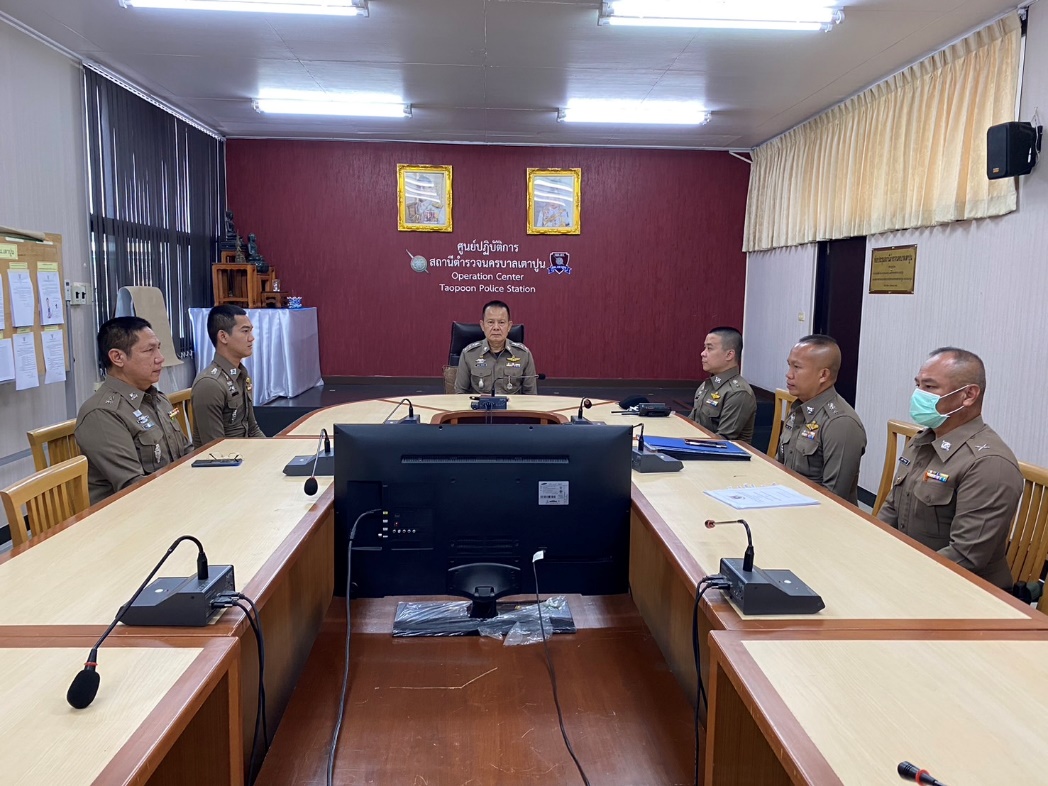 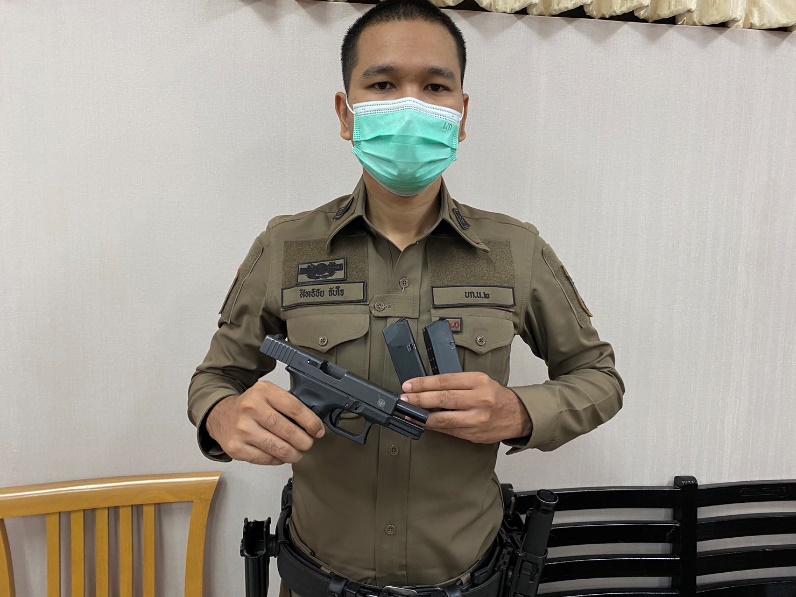 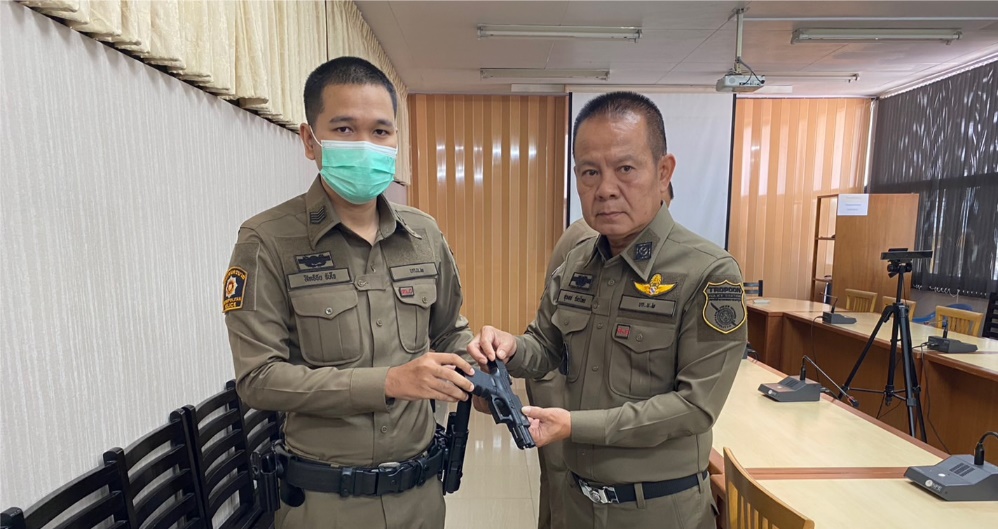 เมื่อ 1 มีนาคม 2567 เวลา 08.00 น. พ.ต.อ.สุรเดช  ฉัตรไทย ผกก.สน.เตาปูน มีการตรวจสอบ
อาวุธปืน และเครื่องกระสุนเป็นการจัดเตรียม รักษาดูแลให้ครบถ้วน และสมบรูณ์ พร้อมใช้งานตามนโยบายของสำนักงานตำรวจแห่งชาติ ณ ห้องประชุม ชั้น 3 สน.เตาปูน โดยมี พ.ต.ท.กิตติพันธ์ แท่นตั้งเจริญชัย รอง ผกก.ป.สน.เตาปูน เป็นผู้ควบคุมการปฏิบัติพร้อมด้วย พ.ต.ท.เฉลิมชัย  ไชยนัด สว.อก.สน.เตาปูน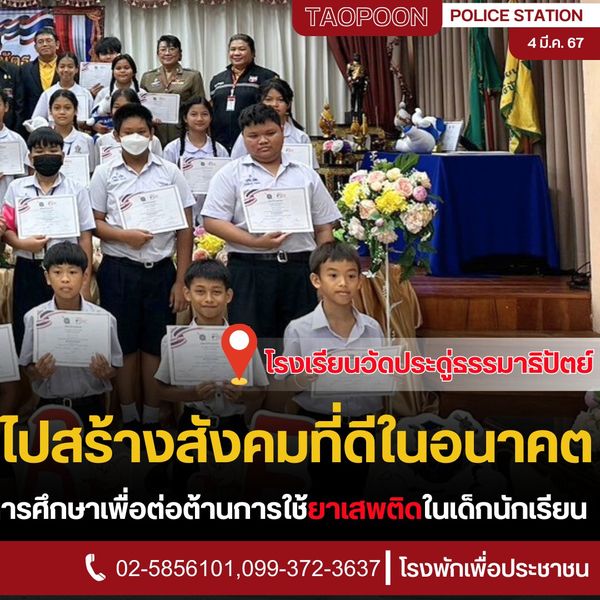 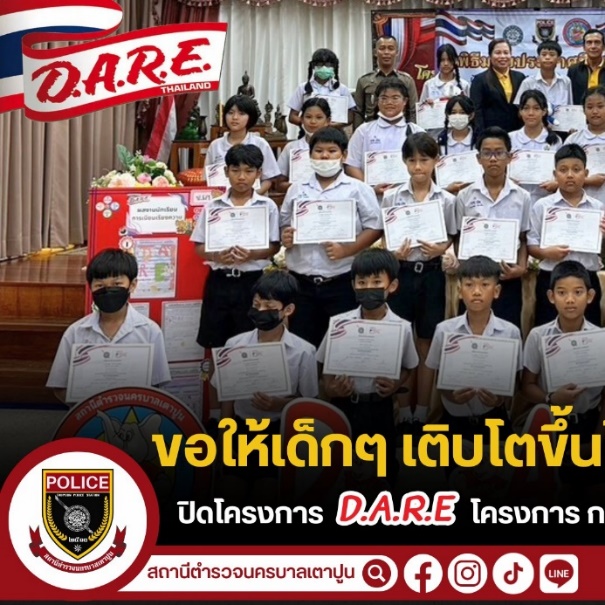 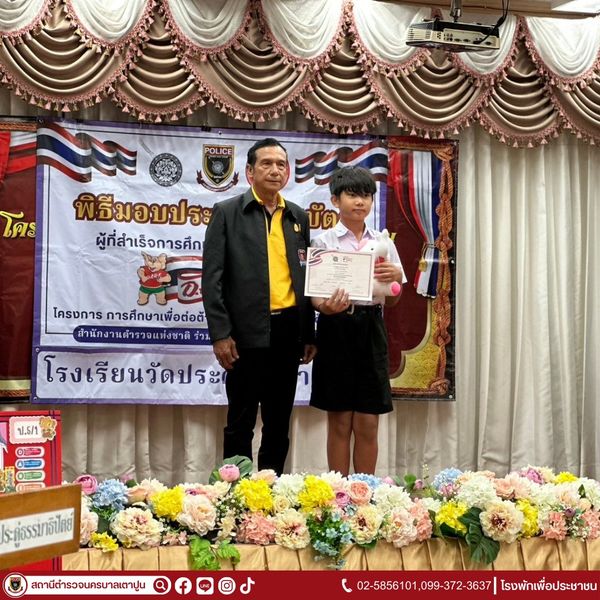 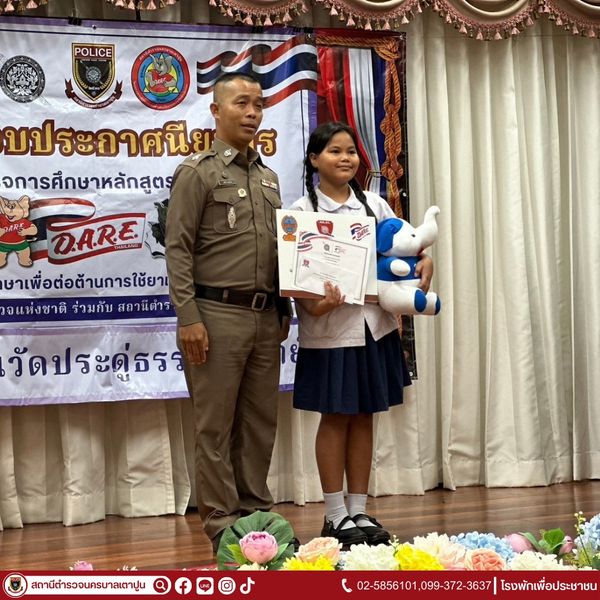 วันที่ 4 มี.ค. 2567 เวลา 10.00 น. ภายใต้อำนวยการของ พ.ต.อ.สุรเดช  ฉัตรไทย ผกก.สน.เตาปูน พ.ต.ท.กิตติพันธ์  แท่นตั้งเจริญชัย รอง ผกก.ป.สน.เตาปูน มอบหมายให้ครูตำรวจ D.A.R.E. นำโดย ว่าที่ พ.ต.ต.อดิศักดิ์ พองพรหม สวป.(ชส.)สน.เตาปูน ร.ต.อ.หญิง ศรีประภา บุญประครอง รอง สว.(ป.) สน.เตาปูนด.ต.หญิงจิตรลดา สูติสงค์ ผบ.หมู่.(ป).สน.เตาปูน ร.ต.อ.สุชาติ  โอมปาน ที่ปรึกษา กต.ตร.สน.เตาปูน🔹ร่วมพิธีปิดการอบรมโครงการการศึกษาเพื่อต่อต้านการใช้ยาเสพติดในเด็กนักเรียนหรือ โครงการ D.A.R.E. ให้กับนักเรียนชั้นประถมปีที่ 5  ณ โรงเรียนวัดประดู่ธรรมาธิปัตย์ เขตบางซื่อ กรุงเทพฯผลการปฏิบัติ๑. ชื่อผู้ปฏิบัติ  พ.ต.อ.สุรเดช  ฉัตรไทย ผกก.สน.เตาปูน พร้อมข้าราชการตำรวจ สน.เตาปูน๒. ชื่อกิจกรรม 5 ส.  ๓. สถานที่  สถานีตำรวจนครบาลเตาปูน๔. เวลาดำเนินการ 08.30 น.๕. รายละเอียดของการปฏิบัติในแต่ละกิจกรรม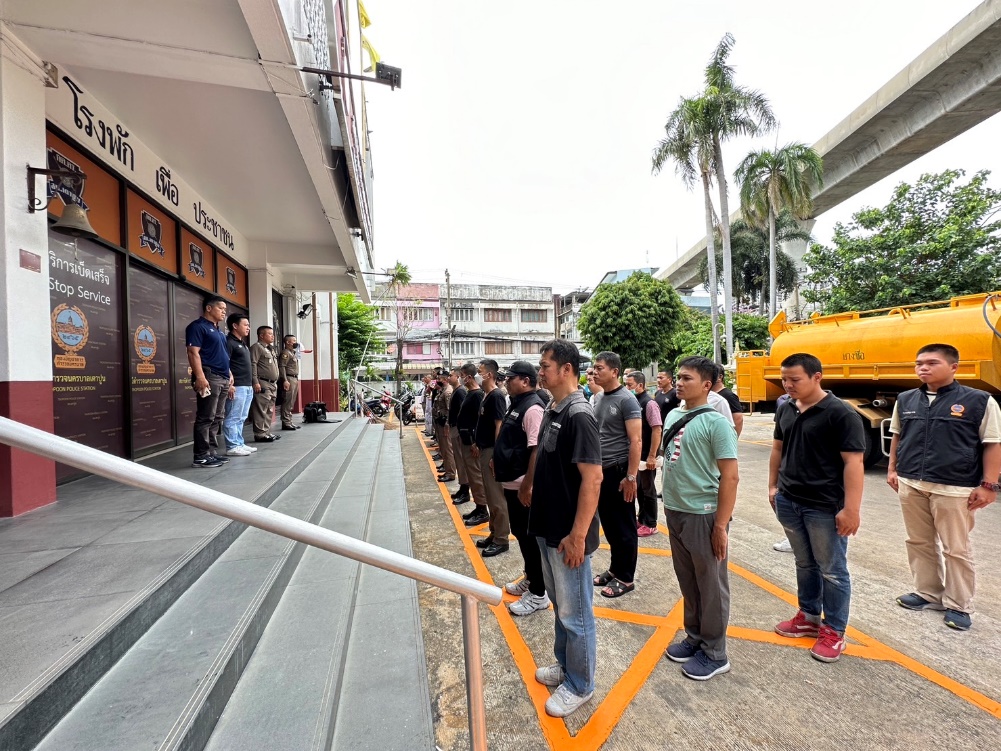 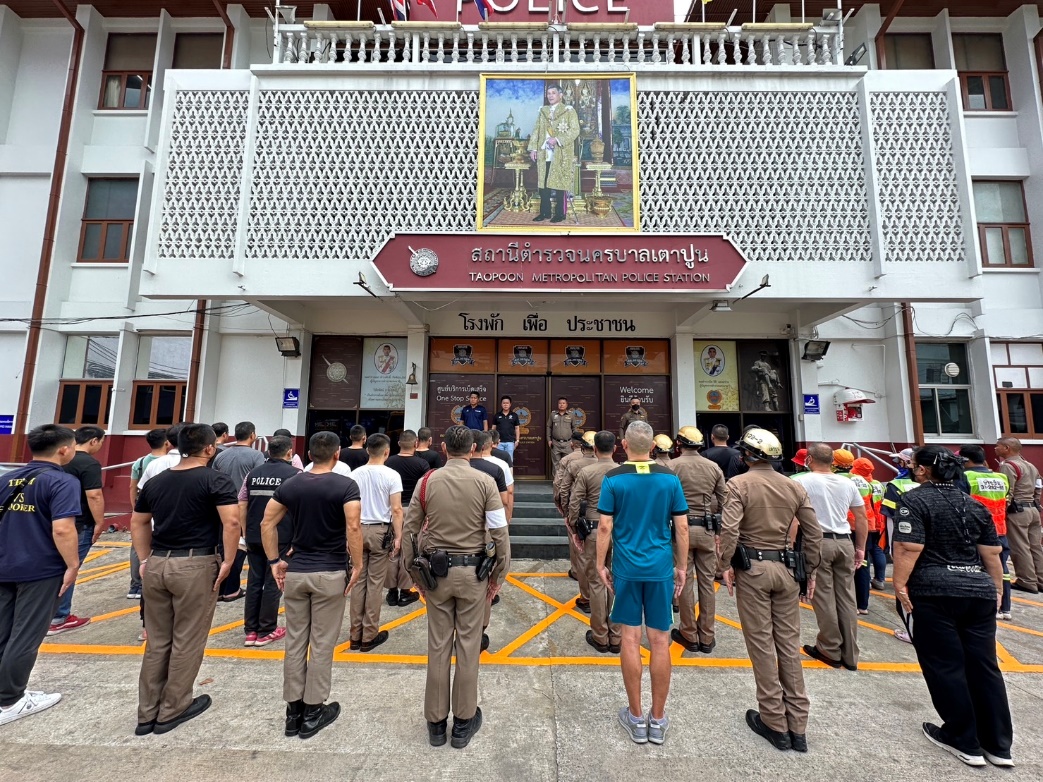 เดือน มีนาคม 2567 เวลา 08.30 น. พ.ต.อ.สุรเดช  ฉัตรไทย ผกก.สน.เตาปูน 
พร้อมด้วยข้าราชการตำรวจชุมชนสัมพันธ์ สน.เตาปูน มีการจัดทำและติดตามโครงการ ทำความบริเวณรอบในพื้นที่ สน.เตาปูน และ บ้านพักข้าราชการตำรวจผลการปฏิบัติ การปิดล้อมตรวจค้น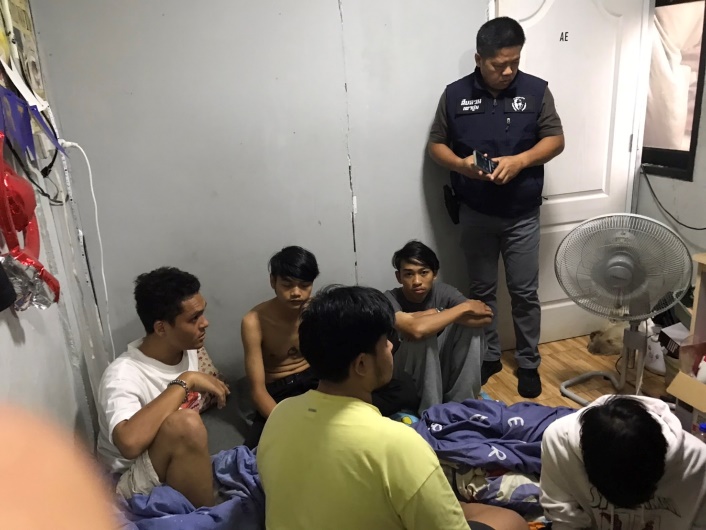 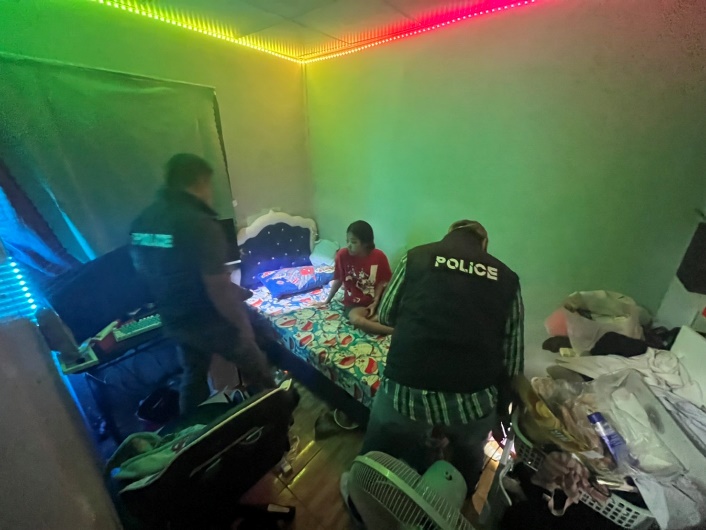              เมื่อวันที่ 20 มีนาคม ๒๕๖7 เวลา 07.0๐ น. พ.ต.ท.จำลอง  สาดสูงเนิน สว.สส.สน.เตาปูน พร้อมด้วยเจ้าหน้าที่ฝ่ายป้องกันปราบปราม และฝ่ายสืบสวน สน.เตาปูน ร่วมปิดล้อมตรวจค้นเป้าหมายตามหมายค้นศาลอาญาที่ 84/2567ลงวันที่ 19 มี.ค.67 บริเวณ บ้านพักไม่มีเลขที่ ชุมชนตึกแดงเขต2 แขวงบางซื่อ เขตบางซื่อ กรุงเทพฯมหานคร ผลการตรวจค้นไม่พบสิ่งผิดกฎหมายแต่อย่างใด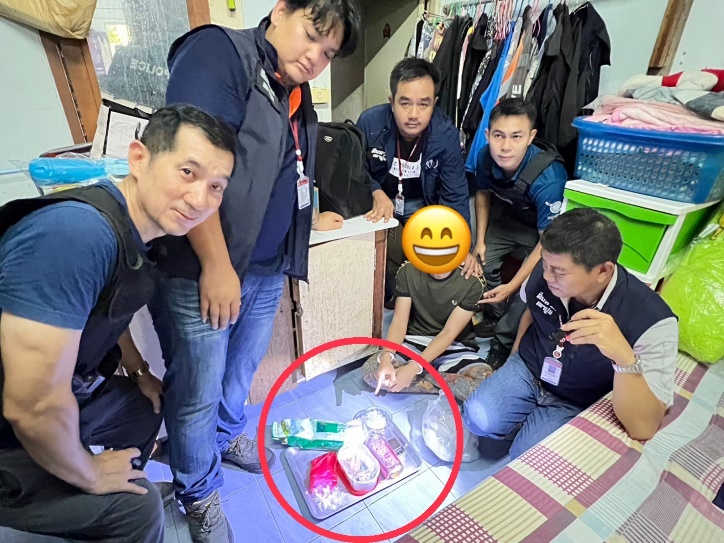 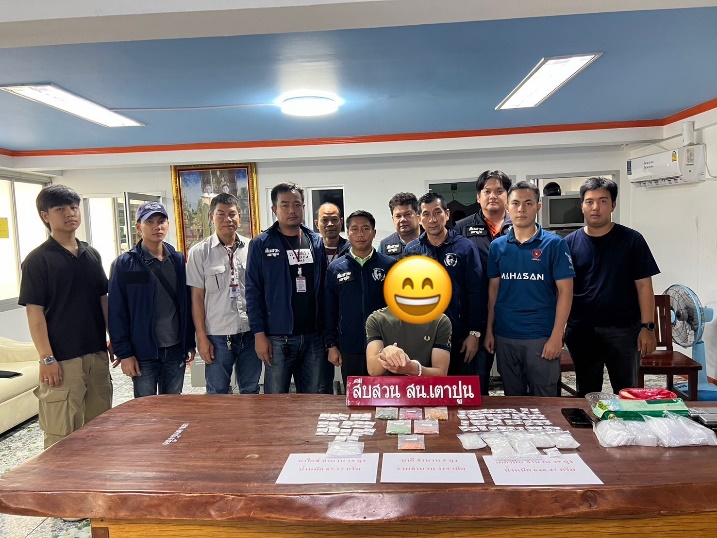                เมื่อวันที่ 27 มีนาคม ๒๕๖7 เวลา 10.0๐ น. พ.ต.ต.เกียรติศักดิ์ เพชรสงค์ สว.สส.สน.เตาปูน พร้อมด้วยเจ้าหน้าที่ฝ่ายป้องกันปราบปราม และฝ่ายสืบสวน สน.เตาปูน ร่วมปิดล้อมตรวจค้นเป้าหมายตามหมายค้นศาลอาญาที่ 84/2567ลงวันที่ 19 มี.ค.67 บริเวณ บ้านพักไม่มีเลขที่ ชุมชนตึกแดงเขต2 แขวงบางซื่อ เขตบางซื่อ กรุงเทพฯมหานคร ผลการตรวจค้น จับกุมผู้ต้องหา 1 ราย ข้อหา “จำหน่ายยาเสพติดให้โทษประเภท1ยาไอซ์และยาอี , ยาเสพติดให้โทษประเภท2 เคตามีนและยาไฟว์ โดยการมีไว้เพื่อจำหน่ายอันเป็นการกระทำเพื่อการค้าและก่อให้เกิดการแพร่กระจายในกลุ่มประชาชนโดยไม่ได้รับอนุญาต”  ของกลาง (1)ยาไอซ์ น้ำหนัก 87.17 กรัม  (2)ยาอี จำนวน 319 เม็ด  (3)เคตามีน น้ำหนัก 688.47 กรัม  (4)ยาไฟว์ จำนวน 76 เม็ดผลการปฏิบัติ การจับกุม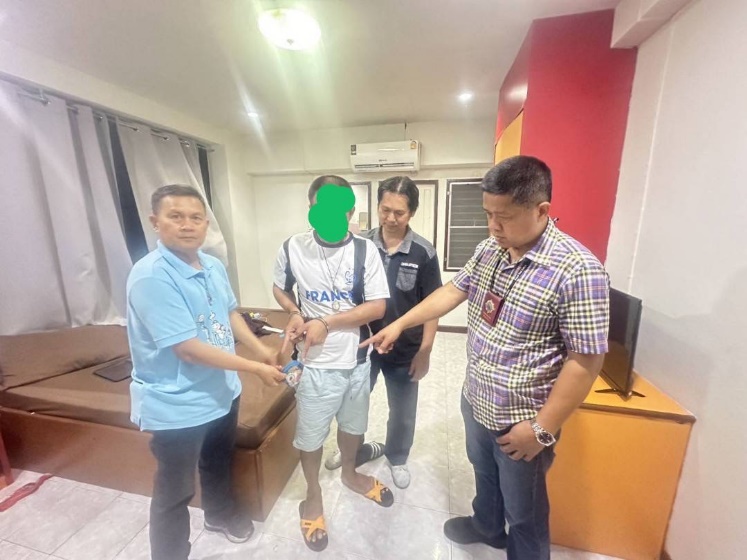 เมื่อ 6 มีนาคม ๒๕๖7 เวลา 22.0๐ น. พ.ต.ต.เกียรติศักดิ์ เพชรสงค์ สว.สส.สน.เตาปูน พร้อมด้วยชุดสืบสวน สน.เตาปูน จับกุมผู้ต้องหา 1 ราย บริเวณห้องเช่าเลขที่ 5516 พี เอส คอร์ท แขวงบางซื่อ เขตบางซื่อ ถนนเตชะวนิช กรุงเทพมหานคร ในข้อหา “มียาเสพติดให้โทษประเภท 1 เมทแอมเฟตามีน(ยาบ้า)ไว้ในครอบครองเพื่อจำหน่ายและเสพยาเสพติดให้โทษประเภท 1 เมทแอมเฟตามีน(ยาบ้า) โดยผิดกฎหมาย “ พร้อมของกลาง ยาบ้า จำนวน 40 เม็ด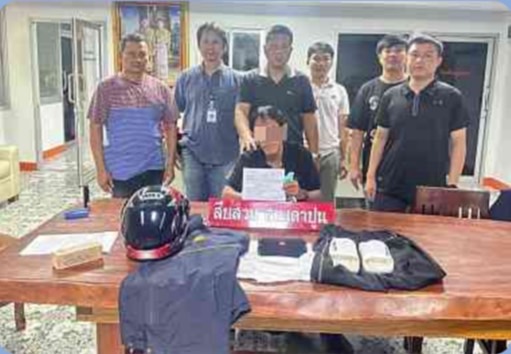           		เมื่อ 10 มีนาคม ๒๕๖7 เวลา 17.15 น. พ.ต.ท.จำลอง  สาดสูงเนิน สว.สส.สน.เตาปูน พร้อมด้วยชุดสืบสวน สน.เตาปูน จับกุมผู้ต้องหา 1 ราย ในข้อหา “ลักทรัพย์ในเคหสถานโดยทำอันตรายสิ่งกีดกั้นสำหรับคุ้มครองบุคคลหรือทรัพย์หรือโดยฝ่าฝืนสิ่งเช่นว่านั้นเข้าไปด้วยประการใดๆ โดยใช้ยานพาหนะเพื่อสะดวกแก่การกระทำความผิดหรือเอาทรัพย์นั้นไปหรือเพื่อให้พ้นจากการจับกุม" พร้อมของกลาง (1) ลำโพง JBL รุ่น FLIP 5 สีดำ ราคาประมาณ 4,900 บาท  จำนวน 1 ตัว (ของกลางที่ลักมาจากที่เกิดเหตุ)(2) จักรยานยนต์ยี่ห้อฮอนด้า รุ่นคลิกไอ 125 สีดำ ทะเบียน ววข 643  กรุงเทพฯ (ยานพาหนะใช้ก่อเหตุและหลบหนี) (3) เสื้อผ้าที่ใส่ในวันก่อเหตุผลการปฏิบัติ การจับกุม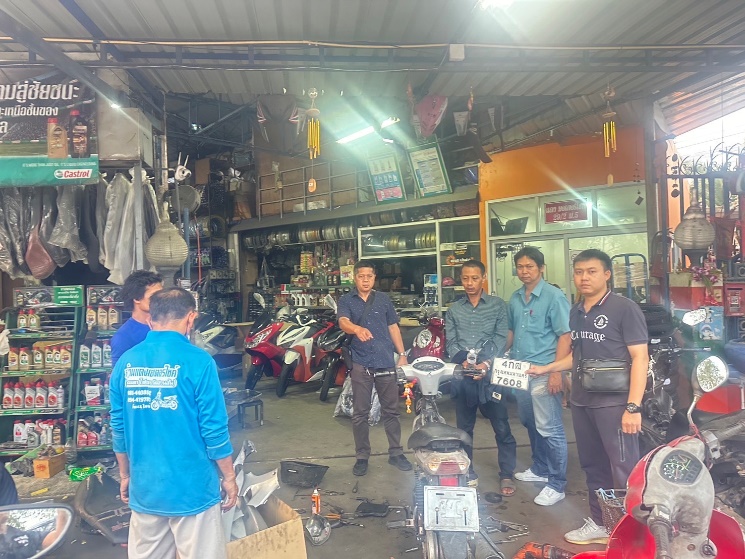                     เมื่อ 12 มีนาคม ๒๕๖7 เวลา 17.15 น. พ.ต.ต.เกียรติศักดิ์  เพชรสงค์ สว.สส.สน.เตาปูน พร้อมด้วยชุดสืบสวน สน.เตาปูน จับกุมผู้ต้องหา 1 ราย ในข้อหา “ลักทรัพย์ในเวลากลางคืน" พร้อมของกลาง 
รถจักรยานยนต์ ยี่ห้า ฮอนด้าเวฟ 125 สีเทา หมายเลขทะเบียน 4กฒ 7608 กรุงเทพมหานคร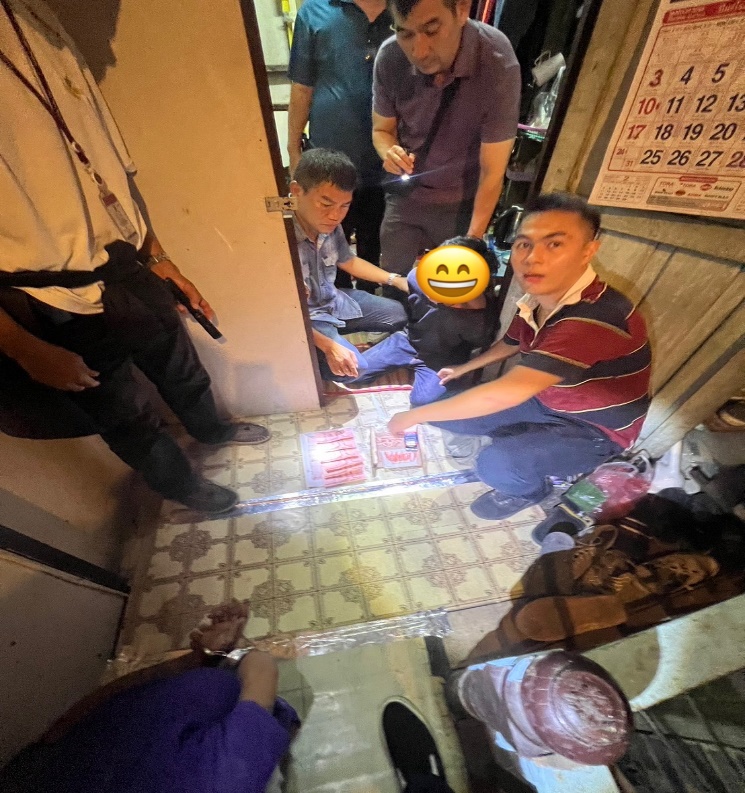          		 เมื่อ 20 มีนาคม ๒๕๖7 เวลา 19.05 น. พ.ต.ต.เกียรติศักดิ์  เพชรสงค์ สว.สส.สน.เตาปูน พร้อมด้วยชุดสืบสวน สน.เตาปูน จับกุมผู้ต้องหา 1 ราย บริเวณภายในบ้านเช่าไม่มีเลขที่ ซอยข้างวัดประดู่ แขวง บางซื่อ อำเภอเขตบางซื่อ จังหวัดกรุงเทพมหานคร ในข้อหา “จำหน่ายยาเสพติดให้โทษประเภท 1 (เมทแอมเฟตามีนหรือยาบ้า) โดยการมีไว้เพื่อจำหน่ายอันเป็นการกระทำเพื่อการค้าและก่อให้เกิดการแพร่กระจายในกลุ่มประชาชนโดยไม่ได้รับอนุญาต และ เสพยาเสพติดให้โทษประเภท 1 (เมทแอมเฟตามีน) โดยผิดกฎหมาย” 
พร้อมของกลาง  ยาบ้า จำนวน 186 เม็ด ผลการปฏิบัติพัฒนาคุณภาพชีวิต สวัสดิการขวัญกำลังใจ และความสามัคคี ของข้าราชการตำรวจ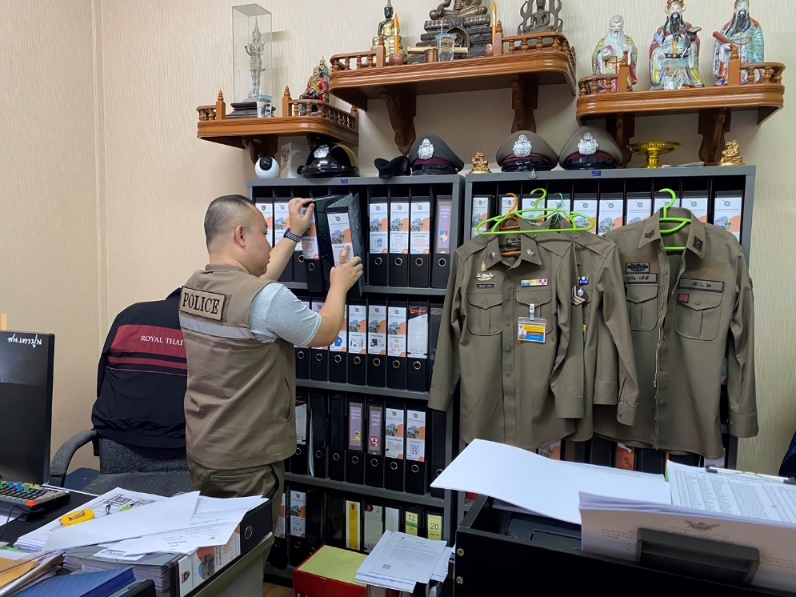 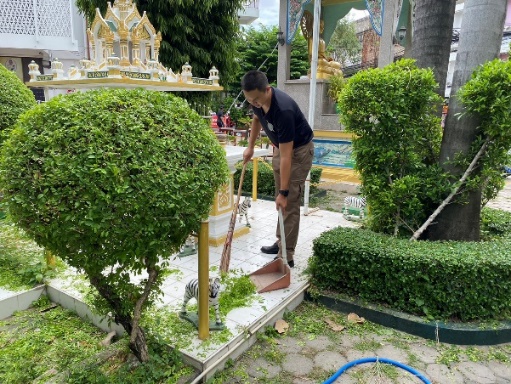 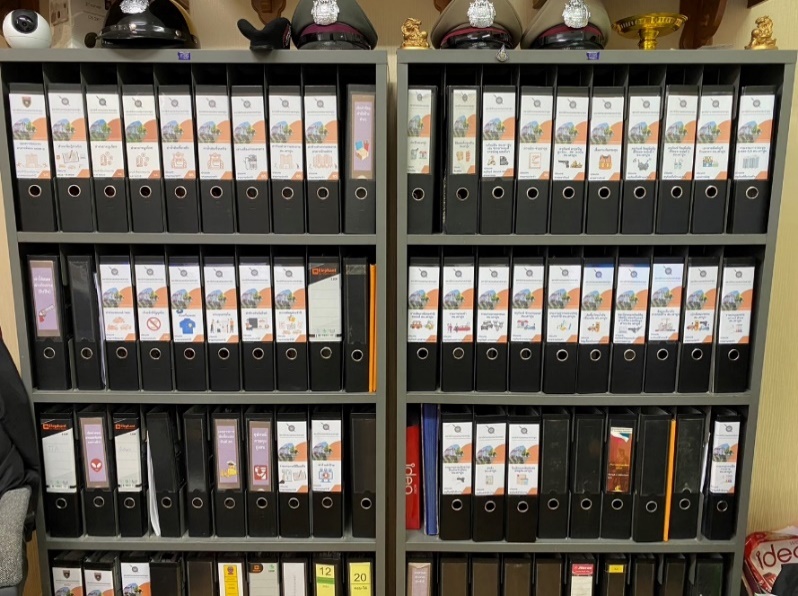 สน.เตาปูน ได้ดำเนินการจัดกิจกรรม 5 ส. กำลังใจให้แก่ข้าราชการตำรวจในสังกัดและประชาชนในพื้นที่ โดยได้รับการสนับสนุนงบประมาณจากคณะกรรมการ กต.ตร.ผลการปฏิบัติพัฒนาคุณภาพชีวิต สวัสดิการขวัญกำลังใจ และความสามัคคี ของข้าราชการตำรวจ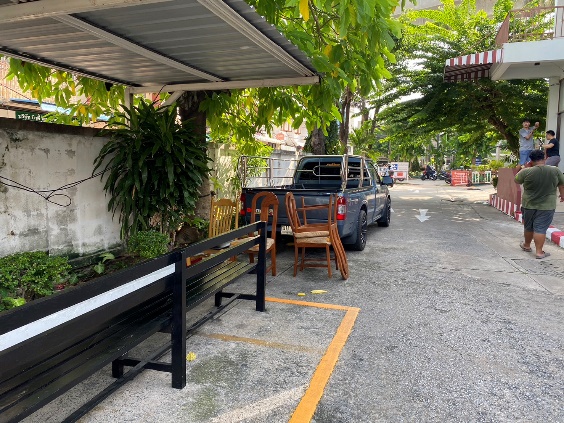 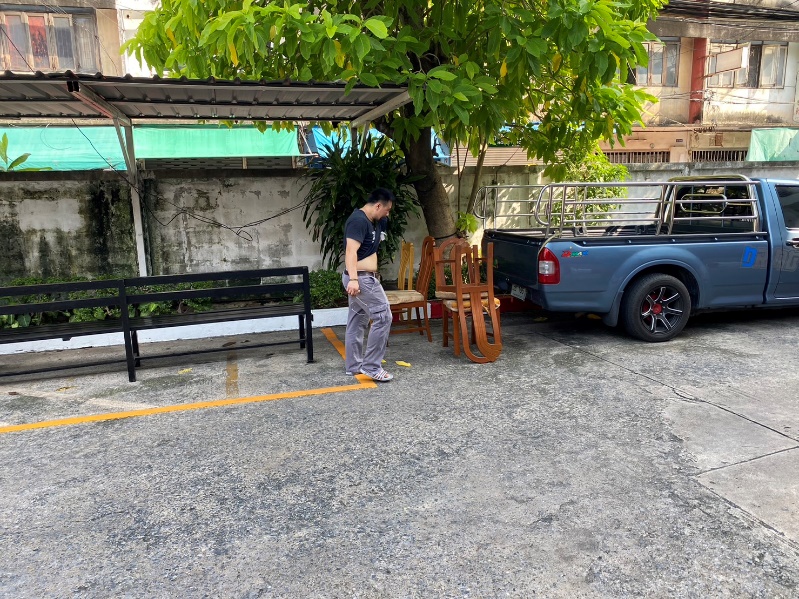 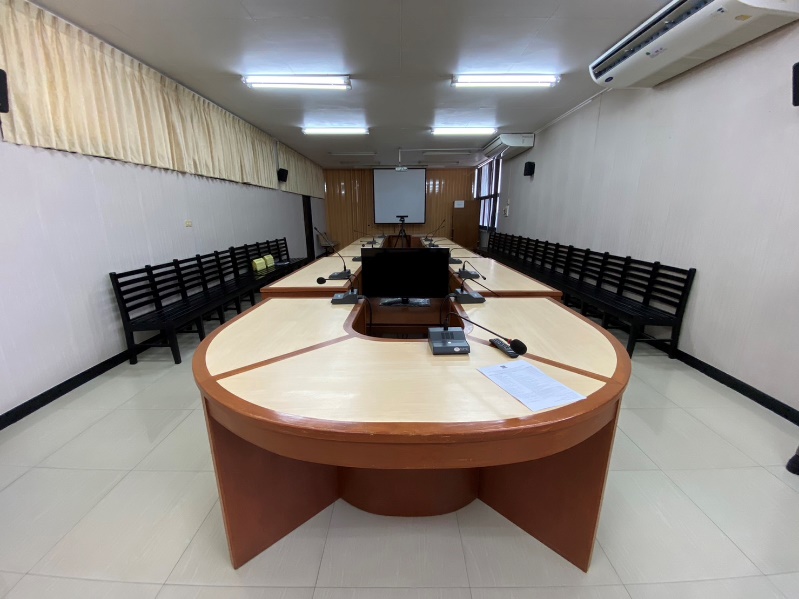 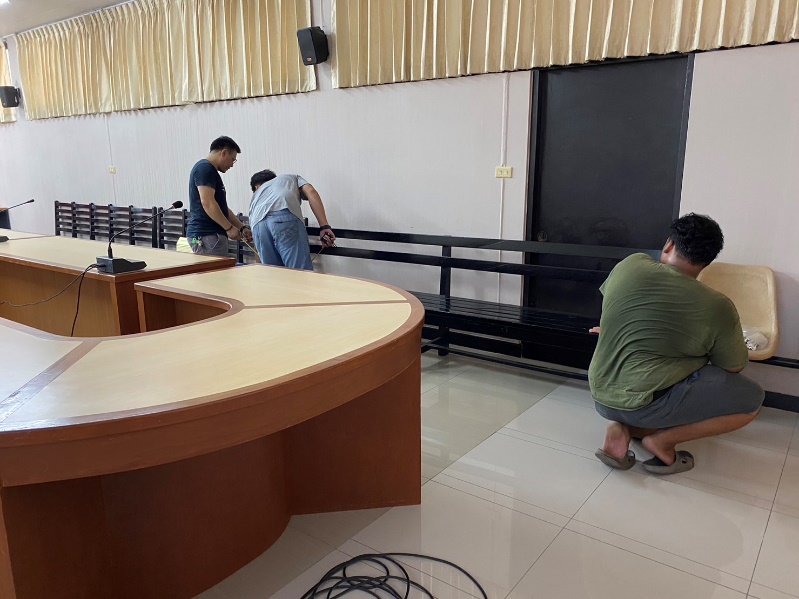 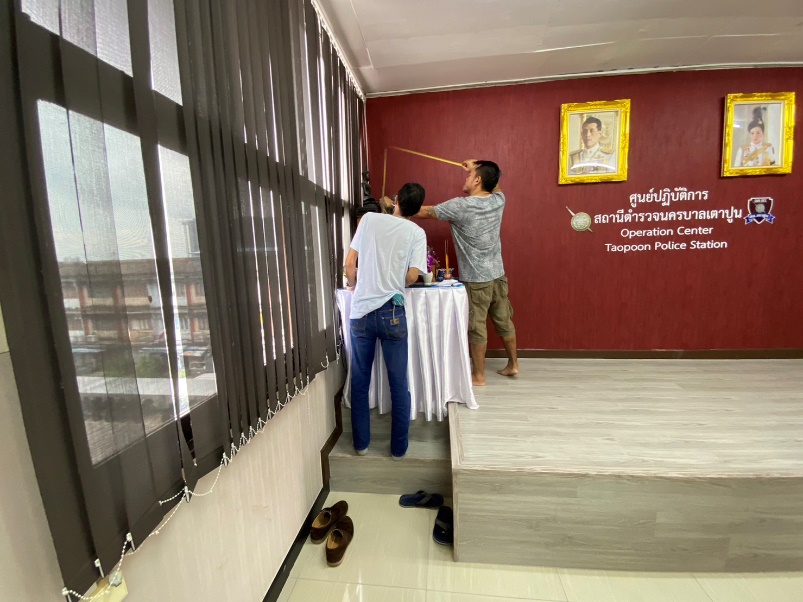 สน.เตาปูน ได้ดำเนินการปรับปรุงระบบห้องประชุมใหญ่ชั้น 3  เพื่อให้ข้าราชการตำรวจในสังกัดและประชาชนมาใช้บริการ โดยได้รับการสนับสนุนงบประมาณจากคณะกรรมการ กต.ตร.ผลการปฏิบัติปรับปรุงห้องไกล่เกลี่ย สน.เตาปูน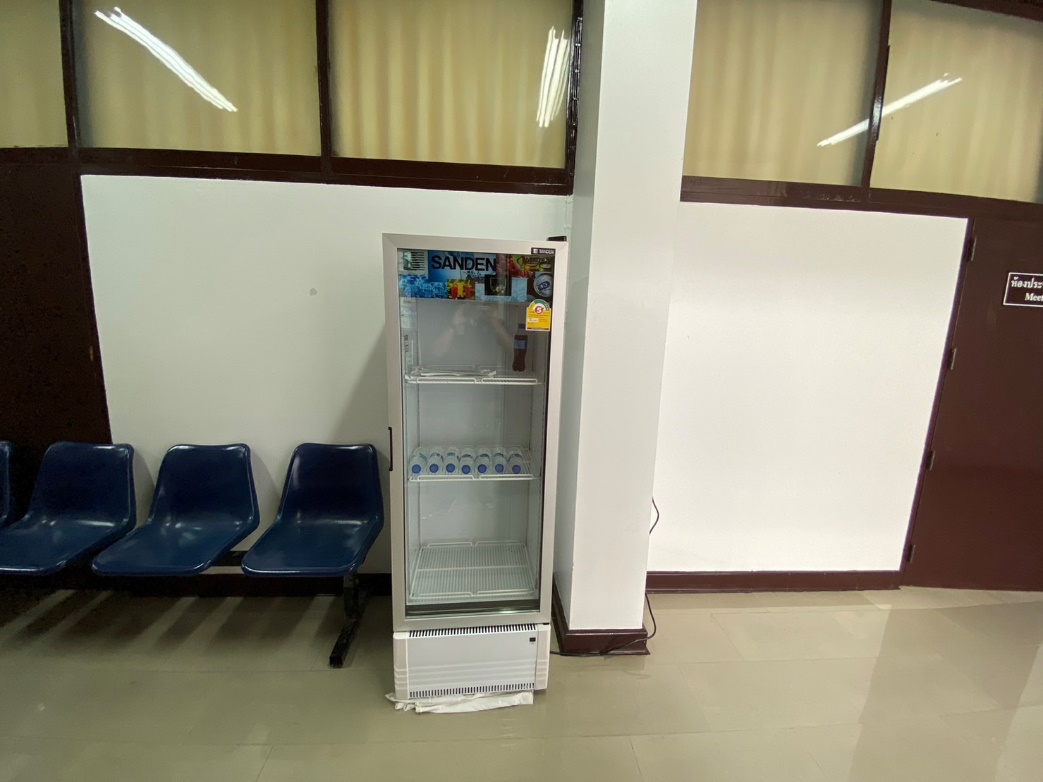 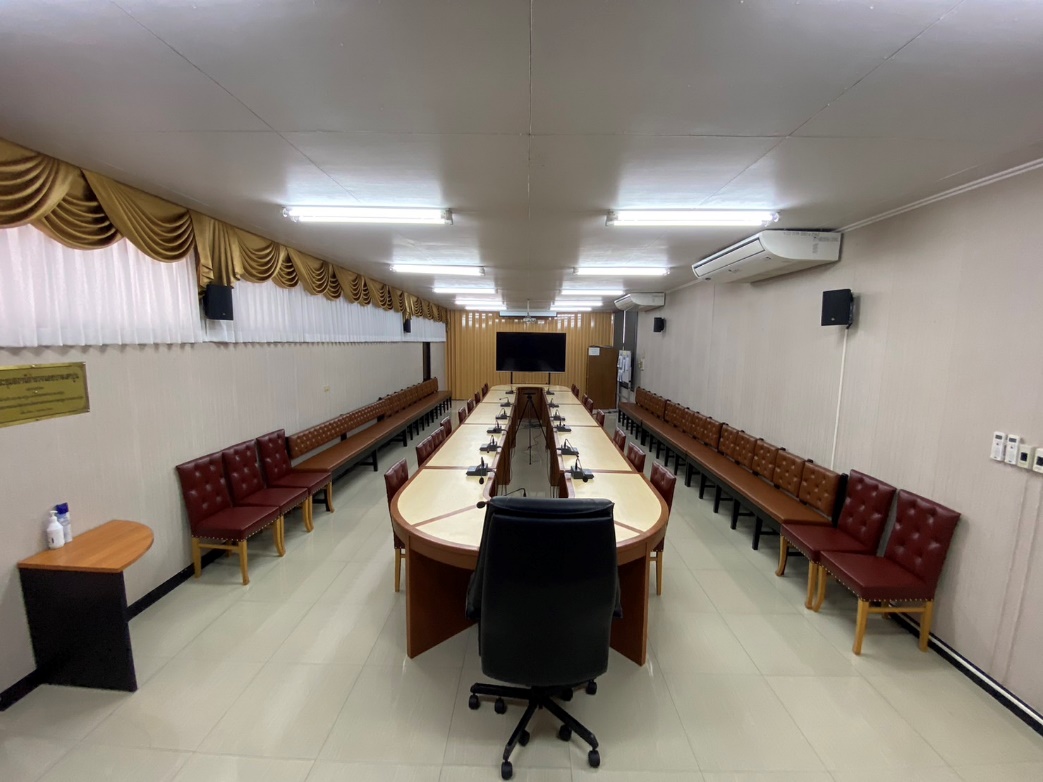 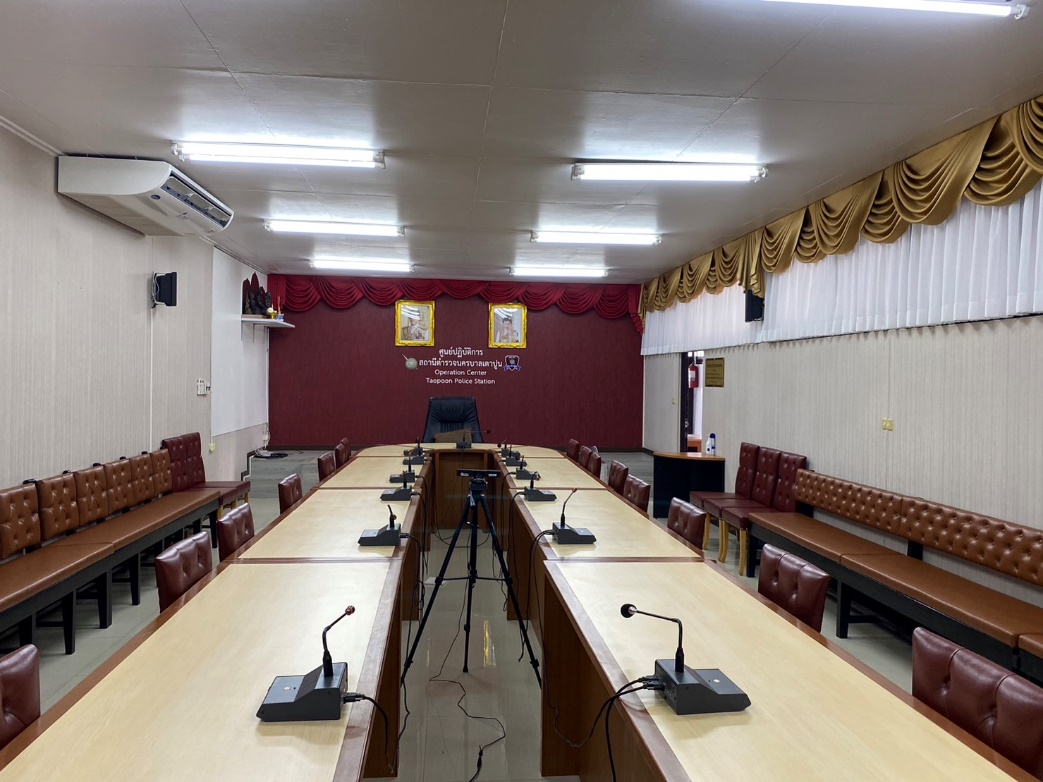 เมื่อ 13 มีนาคม ๒๕๖7 เวลา 08.3๐ น. พ.ต.อ.สุรเดช  ฉัตรไทย ผกก.สน.เตาปูน ได้ดำเนินการปรับปรุงห้องประชุมใหญ่ ชั้น 3 สน.เตาปูน เพื่อรองรับข้าราชการตำรวจและผู้มาใช้บริการของประชาชนชั้นสัญญาบัตรชั้นประทวนรวมหมายเหตุอัตราอนุญาต62181243อัตราคนครอง32138170อัตราว่าง324375     ตำแหน่งว่าง ชั้น สัญญาบัตร1.สว.(สอบสวน)สน.เตาปูน  -  ตำแหน่ง2.รอง สว.สส.สน.เตาปูน  5  ตำแหน่ง3..รอง สวป.สน.เตาปูน   8  ตำแหน่ง4.รอง สว.(สอบสวน)สน.เตาปูน    18  ตำแหน่ง5.รอง สว.อก.สน.เตาปูน  1 ตำแหน่ง      ตำแหน่งว่าง ชั้น ประทวน1.ผบ.หมุ่(จร.)สน.เตาปูน 16 ตำแหน่ง2.ผบ.หมู่(ธร.)สน.เตาปูน 4 ตำแหน่ง3.ผบ.หมู่(ผช.พงส.)สน.เตาปูน 6 ตำแหน่ง4.ผบ.หมู่(สส.)สน.เตาปูน   -     ตำแหน่ง5.ผบ.หมู่(ป.)สน.เตาปูน    17     ตำแหน่งไปช่วยราชการ--     -มาช่วยราชการ---อยู่ปฏิบัติหน้าที่จริง32138170ประเภทความผิดคดีจับกุม/รายผู้ต้องหา/คนประเภทความผิดคดีจับกุม/รายผู้ต้องหา/คนกลุ่ม 1 ฐานความผิดเกี่ยวกับชีวิต ร่างกายและเพศ 433-ทำร้ายร่างกาย222-ข่มขืนกระทำชำเรา211-อื่นๆ---กลุ่ม 2 ฐานความผิดเกี่ยวกับทรัพย์978-ลักทรัพย์444-ฉ้อโกง223-ยักยอกทรัพย์200-อื่นๆ---กลุ่ม 3 ฐานความผิดพิเศษ000กลุ่ม 4 คดีความผิดที่รัฐเป็นผู้เสียหาย323232-ยาเสพติด888-จำหน่าย777-เสพยาเสพติด111-อื่นๆ----อาวุธปืนและวัตถุระเบิด111-อาวุธปืนธรรมดา (ไม่มีทะเบียน)111ประเภทความผิดคดีจับกุม/รายผู้ต้องหา/คนกลุ่ม 1 ฐานความผิดเกี่ยวกับชีวิต ร่างกายและเพศ 1099-ฆ่าผู้อื่น111-ทำร้ายร่างกาย777-ข่มขืนกระทำชำเรา211-อื่นๆ---กลุ่ม 2 ฐานความผิดเกี่ยวกับทรัพย์181517-ลักทรัพย์999-ฉ้อโกง544-ยักยอกทรัพย์200-รับของโจร111-อื่นๆ111กลุ่ม 3 ฐานความผิดพิเศษ111-พ.ร.บ.ห้ามเรียกดอกเบี้ยเกินอัตรา111กลุ่ม 4 คดีความผิดที่รัฐเป็นผู้เสียหาย646467-ยาเสพติด343435-จำหน่าย131314-ครอบครอง445-ครอบครองเพื่อเสพ222-เสพยาเสพติด141414-อื่นๆ110-อาวุธปืนและวัตถุระเบิด111-อาวุธปืนธรรมดา (ไม่มีทะเบียน)111-การพนัน668-ทายผลฟุตบอล555-การพนันอื่นๆ113-ความผิดเกี่ยวกับ พ.ร.บ.คนเข้าเมือง232323ประเภทความผิดคดีคดีจับกุม/รายจับกุม/รายผู้ต้องหา/รายผู้ต้องหา/รายประเภทความผิดก.พ.มี.ค.ก.พ.มี.ค.ก.พ.มี.ค.กลุ่ม 1 ฐานความผิดเกี่ยวกับชีวิต ร่างกายและเพศ 443333-ฆ่าผู้อื่น1-1-1--ทำร้ายร่างกาย322222-ข่มขืนกระทำชำเรา-2-1-1-อื่นๆ------กลุ่ม 2 ฐานความผิดเกี่ยวกับทรัพย์391718-ลักทรัพย์141414-ฉ้อโกง22-2-3-ยักยอกทรัพย์-2-----อื่นๆ------กลุ่ม 3 ฐานความผิดพิเศษ------กลุ่ม 4 คดีความผิดที่รัฐเป็นผู้เสียหาย223222322432-ยาเสพติด188188188-จำหน่าย474747-ครอบครอง4-4-5--เสพยาเสพติด919191-อื่นๆ1-1----อาวุธปืนและวัตถุระเบิด-1-1-1-อาวุธปืนธรรมดา (ไม่มีทะเบียน)-1-1-1-การพนัน4-4-6--ทายผลฟุตบอล3-3-3--การพนันอื่นๆ1-1-3--ความผิดเกี่ยวกับ พ.ร.บ.คนเข้าเมือง-23-23-23ประเภทความผิดคดีคดีจับกุม/รายจับกุม/รายผู้ต้องหา/รายผู้ต้องหา/รายประเภทความผิดมี.ค.66มี.ค.67มี.ค.66มี.ค.67มี.ค.66มี.ค.67กลุ่ม 1 ฐานความผิดเกี่ยวกับชีวิต ร่างกายและเพศ 242323-ทำร้ายร่างกาย222222-ข่มขืนกระทำชำเรา-2-1-1-อื่นๆ------กลุ่ม 2 ฐานความผิดเกี่ยวกับทรัพย์090708-ลักทรัพย์-4-4-4-ฉ้อโกง-2-2-2-ยักยอกทรัพย์-2-0-0-อื่นๆ-------ฐานความผิดโจรกรรมรถจักรยานยนต์4-3-3-กลุ่ม 3 ฐานความผิดพิเศษ000000กลุ่ม 4 คดีความผิดที่รัฐเป็นผู้เสียหาย243225322532-ยาเสพติด168168168-จำหน่าย272727-ครอบครอง1-0-0--ครอบครองเพื่อเสพ4-4-5--เสพยาเสพติด919191-อื่นๆ-------อาวุธปืนและวัตถุระเบิด-1--1-1-อาวุธปืนธรรมดา (ไม่มีทะเบียน)-11-1-การพนัน4-4-4--การพนันอื่นๆ4-4-4--ความผิดเกี่ยวกับ พ.ร.บ.คนเข้าเมือง-23-23-23มาตรการจำนวนยานพาหนะถูกเรียกตรวจจำนวนยานพาหนะถูกเรียกตรวจจำนวนยานพาหนะถูกเรียกตรวจจำนวนยานพาหนะถูกเรียกตรวจจำนวนยานพาหนะถูกเรียกตรวจจำนวนยานพาหนะถูกเรียกตรวจจำนวนยานพาหนะถูกเรียกตรวจจำนวนยานพาหนะถูกเรียกตรวจมาตรการรถ จยยรถปิคอัพรถเก๋งรถโดยสารสาธารณะรถบรรทุก๖ ล้อขึ้นไปอื่นๆรวมจำนวนผู้ถูกดำเนินคดี   (คน)1.ความเร็วเกินกำหนด000000002.ขับรถย้อนศร000000003. ฝ่าฝืนสัญญาณไฟจราจร00000000๔. ไม่มีใบขับขี่00000000๕. ไม่คาดเข็มขัดนิรภัย00000000๖. แซงในที่คับขัน00000000๗. เมาสุรา00000000๘. ไม่สวมหมวกนิรภัย00000000๙. มอเตอร์ไซค์ไม่ปลอดภัย00000000๑๐. ใช้โทรศัพท์ขณะขับรถ0000000011.อื่นๆ00000000รวม00000000หัวข้อครั้งจิตอาสา7ด้านช่วยเหลือประชาชน4การประชาสัมพันธ์และบรรยาย22สร้างมวลชนผู้นำทางความคิด5